КЫРГЫЗСКИЙ ГОСУДАРСТВЕННЫЙ МЕДИЦИНСКИЙ ИНСТИТУТ ПЕРЕПОДГОТОВКИ И ПОВЫШЕНИЯ КВАЛИФИКАЦИИ ИМ. С.Б. ДАНИЯРОВА САМООТЧЕТКГМИПиПК и его Южного филиала БИШКЕК-2022ОБЩАЯ ИНФОРМАЦИЯКыргызский государственный медицинский институт переподготовки и повышения квалификации имени С.Б. Даниярова и его Южный филиал, далее (КГМИПиПК).Ректор: д.м.н. профессор Курманов Рустам Абдыкайыпович.Учредитель: Министерство здравоохранения Кыргызской Республики.ПП КР от 17 ноября 1992 года № 568 «О создании Республиканского центра непрерывной подготовки медицинских и фармацевтических работников».ПП КР от 26 июля 2001 года № 375 «Об образовании Кыргызского государственного медицинского института переподготовки и повышения квалификации».Свидетельство о регистрации: № 8460-3301-У-е, код ОКПО 03518298Идентификационный налоговый номер 02403199310041г. Бишкек 08 июня 2018 г.Лицензия: № G2018-0002 от 26 ноября 2018 года, образовательная деятельность, бессрочная.Миссия Предоставление медицинским и фармацевтическим работникам необходимых теоретических знаний и практических навыков, основанных на инновационных технологиях и доказательной медицины с учетом требований сектора практического здравоохранения и удовлетворения потребностей населения и общества.Видение КГМИПиПК головное образовательное учреждение последипломного и дополнительного профессионального непрерывного образования и ориентирован на повышение квалификации медицинских и фармацевтических специалистов, отвечающих требованиям и ожиданиям заинтересованных сторон, владеющих инновационными технологиями, способных эффективно решать проблемы здравоохранения для удовлетворения потребностей населения и общества.Видение утверждено на заседании Ученого совета. Текст Видения размещен на информационном экране института в учебном корпусе и на сайте  http://www.ksmi.kg/o-nas/o-kgmipipk.html Целью предоставления непрерывного медицинского образования является: удовлетворение потребностей специалистов системы здравоохранения в получении дополнительных глубоких теоретических знаний, умений, практических навыков по программам, предусматривающим изучение отдельных дисциплин, разделов науки, необходимых для выполнения новых трудовых функций и новых видов профессиональной деятельности. Удовлетворение потребностей общества и государства в квалифицированных специалистах, научно-педагогических кадрах высшей квалификации системы здравоохранения и других ведомств, внедрение новейших достижений науки, а также новых методов диагностики и лечения, разработанных КГМИПиПК.Задачи КГМИПиПК: - демократизация и гуманизация учебных процессов, повышение их доступности; -  повышение уровня правовых и профессиональных знаний обучающихся, а также эффективности образовательного процесса; - предоставление качественных образовательных услуг, защита интересов личности, общества и государства; - обеспечение преемственности, непрерывности и оптимизации образовательного процесса во всех видах и ступенях образования в сфере здравоохранения; - обеспечение эффективной интеграции образования, науки и практики для целевой и качественной подготовки кадров; - обеспечение гармонизации государственных требований с международными требованиями к качеству и организации системы непрерывного профессионального развития работников здравоохранения.Заинтересованные стороныКыргызская Республика;Министерство здравоохранения Кыргызской Республики;Научно-исследовательские институты и центры системы здравоохранения;Учреждения и организации здравоохранения Кыргызской Республики;Медицинские учреждения и организации других ведомств Кыргызской Республики;Медицинские, фармацевтические и другие работники;Аспиранты, ординаторы и их родители;Профессорско-преподавательский состаВ КГМИПиПК и его Южном филиале  и других ВУЗов;Население Кыргызской Республики.Основные принципы деятельности КГМИПиПК:- обязательность повышения квалификации для всех специалистов, работающих в системе здравоохранения;- непрерывность и преемственность образования;- гуманистический, демократический характер обучения;- доступность учебных мероприятий для работников здравоохранения;- интеграция образования, науки и практики;- актуальность учебных программ и учебных процессов, их соответствие достижениям современной науки и потребностям практического сектора здравоохранения;- единство и дифференцированность подхода к выбору программ обучения;- соответствие высоким профессиональным и этическим стандартам;- соответствие современным международным принципам непрерывного профессионального развития.Организационная структура КГМИПиПКРекторатУченый СоветЮжный филиал институтаАдминистрация- Отдел кадров- Бухгалтерия- Планово-финансовый отдел- Общий отдел- Отдел государственных закупок- Административно-хозяйственная часть- Учебно-методический отдел- Отдел дистанционного обучения- Центр тестирования- Библиотека- Общежитие.Факультет усовершенствования врачей:- Межвузовская кафедра медицинского права и медико-социальной экспертизы;- Межфакультетская кафедра онкологии, гематологии, лучевой диагностики и терапии;- Кафедра управления и экономики здравоохранения;- Кафедра внутренних болезней с курсом кардиологии;- Кафедра специализированной хирургической помощи в офтальмологии и оторинолорингологии;- Кафедра неврологии и нейрохирургии;- Кафедра акушерства, гинекологии и репродуктологии;- Кафедра педиатрии с курсом детской анестезиологии и реанимации;- Кафедра фтизиопульмонологии;- Кафедра урологии с курсом нефрологии и гемодиализа;- Кафедра анестезиологии и реаниматологии;- Кафедра общей хирургии;- Кафедра травматологии, ортопедии и медицины катастров;- Кафедра педагогики и психологии с циклом медмамтил «Манас таануу».Циклы и курсы:Профессорские:- Инфекционных болезней;- Реабилитологии, курортологии, физиотерапии, кинезотерапии и спортивной медицины;- Хирургической стоматологии, ортопедии и ортодонтии;- Сердечно-сосудистой хирургии с циклом проктологии;- Эндокринологии;- Дерматовенерологии и дерматокосметологии;- Судебной медицины и патологической анатомии;- ВИЧ-инфекции;- Цикл новых технологий.Доцентские:- Межфакультетский курс терапевтической стоматологии;- Трансфузиологии;- Экстренной анестезиологии в неотложной хирургии и гинекологии с циклом пластической хирургии;- Неотложной медицинской помощи;- Психиатрии, психотерапии и наркологии;- Функциональной диагностики.Факультет усовершенствования специалистов сестринского дела:- Межфакультетская кафедра клинической лабораторной диагностики;- Межфакультетская кафедра общественного здравоохранения с курсом ИК;- Межфакультетский курс фармации;- Кафедра сестринского дела в хирургии;- Кафедра сестринского дела в терапии;- Кафедра сестринского дела в акушерстве, гинекологии и педиатрии;- Кафедра менеджмента в СД с курсом узкоспециализированных дисциплин.Факультет семейной медицины:- Кафедра семейной медицины;- Кафедра сестринское дело в семейной медицине;- Профессорский цикл гериатрии и геронтологии;- Профессорский цикл аллергологии и иммунологии;- Курс фельдшерского дела;- Филиал кафедры семейной медицины и СД в г. Каракол, г. Нарын, г. Талас. в г. Джалал-Абад, г. Баткен.- Филиал кафедры фельдшерского дела в г. Каракол.Факультет последипломного образования и науки.	Научно-технический совет.Учебно-методический советНаучно-медицинский журнал «Кадры XXI века»Клинические базы: по приказу Министерства здравоохранения Кыргызской Республики № 680 от 29.09.2018г. (Приложение 1).Основная образовательная программа	Институт является головной организацией здравоохранения последипломного и дополнительного профессионального непрерывного образования по совершенствованию непрерывной переподготовки и повышения квалификации медицинских, фармацевтических работников и других специалистов системы здравоохранения.По всем направлениям и специальностям обучение слушателей проводится на основе разработанных кафедрами комплексных программ и утвержденных Министерством здравоохранения Кыргызской Республики.В КГМИиПК и его Южного филиала имеются 64 комплексных программ и 746 учебных планов.Профессиональные образовательные программы по ординатуре реализуются по 63 специальностям.Информационная системаВ КГМИПиПК и в его Южного филиале обучение проводится в очной форме, дистанционной форме и по смешанной форме (очная + дистанционная). Учебный процесс с использованием дистанционных интерактивных образовательных курсов организуется на платформе дистанционного обучения Moodle – система организации учебного процесса в дистанционном обучении, которая предоставляет слушателям, в соответствии с их предпочтениями, различный выбор инструментов обучения и взаимодействия с преподавателями. Дистанционные курсы размещены по адресу  http://moodle.ksmi.kg/ через общую сеть. Также используются платформы: TrueConf - видеоконференции, Qualtrics   - https://www.qualtrics.com/, Dudal – вебинары,  также совместно с вышеуказанными и отдельно используются платформы Zoom , YouTube - https://www.youtube.com/channel/UC74fApBMSLJ-n3M8j5fwnvA и некоторые сервисы из Google Workspace такие как Google Формы, Google Meet и тд.      Совместно с Moodle, также используются платформы: TrueConf – видеоконференции; Qualtrics – клинические виньетки; Dudal – вебинары;Zoom; YouTube;Google Формы;Google Meet и т.д.За 2020-2021 учебный год проведено 103 вебинара, через платформу Zoom и YouTube с начала пандемии по сегодняшний день проводятся курсы по обучению медицинских работников по вопросам профилактики, диагностики и лечения коронавирусной инфекции COVID-19, где прошли обучение около 50000 медицинских работников.Информационно-библиотечное обеспечение образовательного и научно-исследовательского процессаНаучно-техническая информация представляет собой совокупность процессов по удовлетворению информационных запросов аспирантов, докторантов, слушателей и ординаторов института. В распоряжение сотрудников института, научных работников, слушателей и ординаторов имеются 3 читальных зала. Объем собственного библиотечного фонда института составляет более 12000 экземпляров медицинской литературы. За текущий год в библиотеку поступило 88 экземпляров изданий (учебники, учебные пособия, руководства, брошюры и др.) на сумму более 100.000 сомов, приобретенных за счет средств института.	В этом году выполняется подписка на периодические издания: медицинские журналы РФ.     Кроме того, к услугам аспирантов, докторантов и ординаторов имеется видеомагнитофон -1, 3 телевизора, 2 проектора, 2 ноутбука, 6 компьютеров, сканер, имеются видеокассеты на научные медицинские издания. Сотрудники института пользуются также фондом электронной библиотеки, которая объединяет полнотекстовые ресурсы, обеспечивающие пользователей библиотеки информацией и насчитывает более 1000 электронных изданий. В электронной библиотеке выставлены пароли доступа к статьям Российских медицинских журналов, а также пользователям доступен сайт library.ru, которая, позволяет профессорско-преподавательскому составу института печататься в медицинских журналах издаваемых в России. Наряду с традиционными каталогами пользователям предоставляется возможность использования электронного каталога (по библиотечной программе ИРБИС), отражающего информацию о книжных изданиях, поступивших в библиотеку. Также продолжается работа по вводу книжного фонда в автоматизированную библиотечную систему ИРБИС. С 2016 года по решению ВАК институт введен в перечень организаций здравоохранений по рассылке авторефератов на соискание ученых степеней. В библиотеку института поступило в текущем году около 23 авторефератов диссертаций из них 3 на соискание ученой степени д.м.н., 20 – на соискание ученой степени к.м.н.С помощью электронной почты и через Интернет сотрудники института имеют возможность получить информацию о новых достижениях в ведущих медицинских центрах мира, о международных конференциях и семинарах. В электронном варианте имеется доступ к клиническим руководствам и клиническим протоколам МЗ КР, которые были издаются с 2009 по настоящее время.Проведена работа по оцифровке наиболее часто спрашиваемых частей книжного фонда, формирование коллекции документов, полученных по системе электронной доставки из фондов других библиотек и медицинских международных организаций, а также формирование электронной коллекции: «Клинические протоколы» и «Клинические руководства». Приобретены литературы и документации на электронных носителях (компакт-дисках), которые откроют доступ к онлайновым коммерческим базам данных, также проводится работа по пополнению фонда электронной библиотеки собственными электронными изданиями краеведческого характера, баз данных, а это значит: сканирование изданий, которых нет фонде библиотеки. Для сотрудников института с 2016 года в библиотеке имеется доступ к программе ВОЗ «Хиннари», где имеются ведущие журналы, книги по медицине и научным исследованиям.  На сегодняшний день библиотека института насчитывает книжный фонд в количестве более 18 тысяч экз. изданий, около 13 тысяч названий. За последние три года в библиотеку поступило 305 экз. новых изданий и фонд электронной библиотеки насчитывает более 1000 электронных изданий по всем направлениям медицины, за последние пять лет (2013-2018 гг.), сайт booksmed.com. Это учебники, учебные пособия, руководства, брошюры и др. Из них 57 экз. книг   были приобретены в магазине «Медицинские книги» по заявкам пользователей на сумму более 100 тыс. сом, остальные книги были переданы в дар библиотеке от различных медицинских и международных организаций.Каждые полгода выполняется подписка периодических изданий на   сумму более тридцати тысяч сомов. Это журналы и газеты отечественных и российских печатных изданий. Библиотека подписана на следующие российские журналы:- Акушерство и гинекология;- Вестник офтальмологии;- Медицинская сестра;- Стоматология;- Стоматология детского возраста и профилактика;- Хирургия. Журнал им. Н.И. Пирогова.Отечественные журналы:- Кыргызстандын Саламаттык Сактоо илимий-практикалык журналы.В библиотеке оформлены постоянно действующие книжные выставки: «Новые поступления»; «Новые периодические издания», «Справочно-библиографическая деятельность», «КГМИПиПК им. С.Б. Даниярова», а также оформляются книжные экспозиции, посвященные знаменательным и памятным датам.	Используя межбиблиотечный абонемент с Республиканской научной медицинской библиотекой и Национальной библиотекой КР по заявкам пользователей нашей библиотеки, предоставляем литературы и документации на электронных носителях, которые откроют доступ к онлайновым коммерческим базам данных. Также по обмену информацией тесно сотрудничаем с библиотекой Бишкекского медицинского колледжа.Электронная библиотека должна также обеспечить накопление собственных электронных ресурсов, баз данных, в том числе и краеведческих. В библиотеке проводится работа по сканированию изданий, которых нет в фонде библиотеки (в частности, используется книжный фонд РНМБ). Также в библиотеке открыт стенд-музей: «Музей С. Б. Даниярова».Научная деятельность КГМИПиПК          Научные исследования в КГМИПиПК и в его Южном филиале  проводятся в области медицинских наук и охватывает широкий круг научных проблем здравоохранения и медицинского образования. В рамках государственного финансирования научно-исследовательских работ, по конкурсу в Министерстве образования и науки из КГМИПиПК в 2021 прошли следующие темы:-  Полисегментарные повреждения длинных костей скелета и их оперативное лечение. Руководитель научного проекта д.м.н., профессор Анаркулов Б.С.;- Анализ программ медицинской реабилитации с применением элементов Международной классификации функционирования, ограничения жизнедеятельности и здоровья (МКФ) в случаях стойких функциональных нарушений у пациентов, перенесших острые нарушения мозгового кровообращения с изучением вопросов взаимодействия организаций здравоохранения и медико-социальных экспертных комиссий (МСЭК). Руководитель научного проекта д.м.н., профессор Канаев Р.А.;- Оценка управления рисками репродуктивного потенциала. Руководитель научного проекта к.м.н. доцент Кибец Е.А.;- Разработать и изучить эффективность программы реабилитации у больных, перенесших коронавирусную инфекцию COVID-19 с использованием мобильных приложений. Руководитель научного проекта к.м.н. доцент Душимбекова К.А. В 2022 году продолжаются 2 темы.На 2023 год на конкурс в МОиН КР поданы следующие темы:- Тактика хирургического метода лечения хронического гнойно-полипозного гаймороэтмоидита в Кыргызской Республике. Руководитель научного проекта д.м.н., профессор Сулайманов Ж.С.;- Когнитивная реабилитация в ранний восстановительный период после перенесенного ишемического инсульта. Руководитель научного проекта к.м.н. доцент Каримов Ж.М.;- Малоинвазивное хирургическое лечение переломов пяточной кости. Руководитель научного проекта д.м.н., профессор Анаркулов Б.С.	Кроме вышеуказанных тем, практически на всех клинических и организационных кафедрах проводятся научные изыскания, так, на данный момент в институте соискательства имеются – 32 докторанта и 24 соискателя на звание кандидата медицинских наук. В аспирантуре учатся, на первом году – 14, на втором – 19, на третьем – 28 и на четвертом году – 18 аспирантов.Международное сотрудничество	КГМИПиПК в рамках приоритетных задач ставит вопрос о международном сотрудничестве, необходимые в сфере медицинского образования, повышения квалификации и практических навыков.В настоящее время КГМИПиПК заключила договора со следующими учреждениями и организациями:- Меморандум о сотрудничестве в рамках «Укрепление системы управления здравоохранением (УСУЗ) в Кыргызской Республике» с Euro Health Group (Дания).- Меморандум о сотрудничестве с институтом научных технологий и языка «Американский благотворительный фонд. Грем Харден.- Меморандум о сотрудничестве с ««Management 4healt GmbH. «Сопроводительные мероприятия: Перинатальный центр»».- Соглашение о международном сотрудничестве с Университетом традиционной китайской медицины провинции Ганьсу (КНР).- Меморандум о сотрудничестве с фондом Ага Хан «Программа поддержки развития горных сообществ Кыргызстана».- Договор о сотрудничестве с «Сэнтэрс фор Интернэшнл Програмс, Инк.».- Меморандум о сотрудничестве с Академией постдипломного образования, ФГБУ ФНКЦ ФМБА (Россия)- Соглашение о сотрудничестве между федеральным государственным автономным образовательным учреждением высшего образования Первый Московский государственный медицинский университет имени И.М. Сеченова Министерства здравоохранения Российской Федерации.- Соглашение о сотрудничестве с Федеральным государственным бюджетным научным учреждением «Научно-исследовательский институт медицины труда имени академика Н.Ф. Измерова (г. Москва, Российская Федерация).- Соглашение о научно-исследовательском и научно-практическом сотрудничестве с «Национальный медицинский исследовательский центр онкологии им. Н.Н. Блохина» Министерства здравоохранения Российской Федерации.- Соглашение о сотрудничестве с Автономной некоммерческой организацией дополнительного профессионального образования «Институт развития профессиональных компетенций» Тверская область (Россия).- Соглашение о сотрудничестве с Автономной некоммерческой организацией дополнительного профессионального образования «Тюменский Межрегиональный Центр Аттестации Персонала» Западно - сибирский округ г. Тюмень.- Соглашение о сотрудничестве с Автономной некоммерческой организацией дополнительного профессионального образования «Тюменский Межрегиональный Центр Обучения» Тюменская область (Россия).- Меморандум о взаимопонимании с Ташкентским институтом усовершенствования врачей Министерства здравоохранения Республики Узбекистан.- Меморандум о сотрудничестве с «Казахский медицинский университет непрерывного образования» г. Алматы Республика Казахстан.- Меморандум о сотрудничестве с «Институт последипломного образования в сфере здравоохранения» г. Душанбе Республика Таджикистан.- Меморандум о сотрудничестве с «Больница Медицинского центра Управления делами Президента Республики Казахстан» г. Нур-Султан, Республика Казахстан.- Договор о взаимодействии с ГКП на ПХВ «Жамбыльская областная многопрофильная больница управления здравоохранения акимата Жамбылской области» Казахстан.- Договор о взаимодействии с ТОО «Жамбылский областной офтальмологический центр» Казахстан.- Договор о взаимодействии с ГКП на ПХВ «Центральная районная больница Байзакского района управления здравоохранения акимата Жамбылской области» Казахстан.- Договор о сотрудничестве с «Фрезениус Медикал Кеа КГЗ».В рамках сотрудничества с проектом USAID «Вылечим туберкулез» проведены ряд тренингов в противотуберкулезных организациях по областям, обучение по вопросам профилактики и лечения коронавирусной инфекции, мильтидисциплинарных команд.	При поддержке ПРООН разработаны видеоролики по УМО для организаций здравоохранения (утилизация медицинских отходов).	В рамках проекта ЮНИСЕФ «Повышения эффективности реагирования на чрезвычайные ситуации в здравоохранении и WaSH для устойчивой профилактики и контроля COVID-19» проведено обучение медработников в 163 пилотных стационарах ОЗ.	В рамках исследования поддержки частного сектора в достижении целей устойчивого развития в сфере непрерывного образования и развития государственной сертификации для фармацевтов в КР проведено обучение в 3 этапа для врачей, медицинских сестер и фармацевтов по теме «Устойчивость к противомикробным препаратам», при поддержке проекта JICA (Япония).	Совместно с Qualtrics разработано и адаптировано 70 клинических виньеток по акушерской помощи, здоровью новорожденных и детей, неинфекционные болезни для тестирования и усовершенствования знаний врачей.Контингент слушателей и ординаторовВ КГМИПиПК и его Южном филиале реализуются образовательные программы последипломного и непрерывного образования. Содержание учебного процесса определяется образовательными программами, разработанными, реализуемыми институтом самостоятельно. С учетом планов и программ курсов, дисциплин, утвержденных в установленном порядке и согласованной с Министерством здравоохранения Кыргызской Республики.В рамках переподготовки и повышения квалификации в институте обучаются медицинские, фармацевтические и другие специалисты системы здравоохранения и других ведомств КР. Кроме того, институт реализует обучающие программы по общему массажу лицам с немедицинским образованием с ЛОВЗ на бюджетной основе.Ежегодно в КГМИПиПК и его Южном филиале проходят повышение квалификации и переподготовку более 30000 медицинских, фармацевтических и других работников, в 2021 году прошли обучение 31319 слушателей, из них 26627 (85,1%) на бюджетной основе и 4692 (14,9%) на контрактной основе. За 2021 год проведено 2603 курсов повышения квалификации, 222 курса переподготовки и 603 дистанционных курсов. Дистанционные курсы проводились на платформе MOODLE – 286, на DUDAL – 13 и 304 на других платформах. Необходимо отметить, что с начала пандемии по COVID-19 в КГМИПиПК и в его Южном филиале разработано более 30 программ и учебных планов согласно утвержденным протоколам МЗ КР для врачей различных специальностей, среднего, младшего медицинского персонала и волонтеров с немедицинским образованием.  КГМИПиПК и его Южный филиал был единственным образовательным учреждением кто проводил обучение по COVID-19. За период с февраля 2020 года по декабрь 2021 года обучено более 46579 человек. По ординатуре: на первом году обучения, по программе общеврачебной практике, обучаются на бюджетной основе 108 и на контрактной основе 159 ординаторов, на втором году соответственно 154 и 279, на третьем году 21 и 140 и на четвертом году один ординатор по кардиохирургии. Всего в КГМИПиПК и в его Южном филиале обучаются 862 ординатора.Профессорско-преподавательский составПедагогический состав в КГМИПиПК и его Южном филиале представлен высококвалифицированными педагогами.Дополнительное образование.По бюджету штатных единиц – 429,25, физических лиц основных сотрудников – 282, совместителей – 269. По контракту штатных единиц – 127, основных сотрудников – 67, совместителей - 132.Итого: штатных единиц – 556,25, основных сотрудников – 349, совместителей – 401.Последипломное образование.По бюджету штатных единиц – 84,25, физических лиц основных сотрудников – 43, совместителей – 117. По контракту штатных единиц – 92, основных сотрудников – 18, совместителей – 132.Итого: штатных единиц – 176,25, основных сотрудников – 61, совместителей – 249.Всего: штатных единиц – 732,5, основных сотрудников – 410, совместителей – 650.В том числе:- академика – 2;- член-корреспондента – 1;- доктора медицинских наук – 36, из них 26 имеют звание профессора;- доктора философских наук – 2;- кандидаты медицинских наук – 126, из них имеют звание доцента – 27;- кандидат биологических наук – 1;- старших научных сотрудников – 13;- заслуженные врачи – 8.Информация о проведении самооценки (состав рабочей группы, период проведения самооценки)Для организации и проведения самооценки приказом ректора КГМИПиПК от 12.04.2022г. №830 создана рабочая группа и определены ответственные за реализацию и отчетность по аккредитационным стандартам.Состав рабочей группы:Тургунбаев Т.Э. проректор по науке и гос.языку, председатель.Адылбаева В.А. проректор по учебной и лечебной работе, зам.председателя.Субанбаева Г.М. декан ФПОиН.Омурова Ж.Н. декан ФСМ.Асылбеков Э.С. и.о декана ФУВ.Байгазиева А.А. и.о декана ФУССД.Байсымакова Ж.А. главный бухгалтер.Мукашова Н.Ж. заведующая планово-финансового отдела.Осмоналиева А.С. начальник отдела кадров.Рыспаева А.Т. заведующая АХЧ.Суюмбаева М.Б пресс-секретарь.Абакова Г.Т. заведующая ОДО.Кашкаева А.С. заведующая УМО, секретарь.Ответственные за аккредитационные стандарты:Стандарт 1 – Адылбаева В.А., Байгазиева А.А.Стандарт 2 – Кашкаева А.С., Абакова Г.Т.Стандарт 3 – Омурова Ж.Н., Асылбеков Э.С.Стандарт 4 – Субанбаева Г.М., Омурова Ж.Н.Стандарт 5 – Осмоналиева А.С., Субанбаева Г.М.Стандарт 6 – Абакова Г.Т., Рыспаева А.Т.Стандарт 7 – Суюмбаева М.Б.Стандарт 8 – Тургунбаев Т.Э., Субанбаева Г.М.Стандарт 9 – Байсымакова Ж.А., Мукашова Н.Ж.Политика в области качестваАдминистрация и профессорско-преподавательский состав института обязаны обеспечить:высокий уровень подготовки специалистов для системы здравоохранения, отвечающих требованиям и ожиданиям всех заинтересованных сторон;высокий уровень конкурентоспособности на внутреннем и внешнем рынках образовательных услуг, научной, клинической и инновационной деятельности;постоянное улучшение и модернизацию инфраструктуры института, расширения клинических баз и улучшения доступа к пациентам с целью повышения качества предоставляемых услуг и снижения издержек деятельности;постоянное совершенствование системы внутреннего обеспечения качества с целью повышения удовлетворенности слушателей и других заинтересованных сторон.Аккредитационный стандарт 1. Политика в области обеспечения качества.Образовательная организация  имеет политику по обеспечению качества, которая доступна общественности и является частью их стратегического менеджмента. Разрабатывают и внедряют посредством соответствующих структур и процессов с привлечением внешних заинтересованных сторон.Критерий 1. Образовательная организация имеет документированную миссию, видение, политику и стратегию Образовательной организации в области качества.  Видение содержит четкий сценарий на будущее, оценку места и роли Образовательной организации в обществе.КГМИПиПК и ЮФ  осуществляет свою деятельность в соответствии с:Конституцией Кыргызской Республики;http://cbd.minjust.gov.kg/act/view/ru-ru/112213?cl=ru-ru Законами КР «Об образовании»;http://cbd.minjust.gov.kg/act/view/ru-ru/1216  «Об охране здоровья граждан  КР»;http://cbd.minjust.gov.kg/act/view/ru-ru/1602Указами и распоряжениями Президента Кыргызской Республики;Постановлениями и распоряжениями Жогорку Кенеша и Кабинета Министров Кыргызской Республики;Нормативными правовыми документами Министерства здравоохранения КР, Министерства образования и науки КР; Уставом института; ( Приложение 1)Программой Правительства КР по охране здоровья населения и развитию системы здравоохранения на 2019 – 2030 годы “Здоровый человек – процветающая страна”, утвержденной постановлением Правительства КР от 20.12.2018г. №600;       http://cbd.minjust.gov.kg/act/view/ru-ru/12975?cl=ru-ruКонцепцией развития непрерывного медицинского и фармацевтического образования КР на период 2022 – 2026 годы, утвержденной приказом Министертсва здравоохранения КР от 27.01. 2022г. №93. (Приложение 1.1.).МиссияПредоставление медицинским и фармацевтическим работникам необходимых теоретических знаний и практических навыков, основанных на инновационных технологиях и доказательной медицины с учетом требований сектора практического здравоохранения и удовлетворения потребностей населения и общества.Миссия утверждена на заседании Ученого совета института.  Протокол №1 от 22.02.2022 года ( Приложение 1.2.)Текст Миссии размещен на информационном экране института в учебном корпусе и на сайте по адресу:  http://www.ksmi.kg/o-nas/o-kgmipipk.html. Видение КГМИПиПК головное образовательное учреждение последипломного и дополнительного профессионального непрерывного образования и ориентирован на повышение квалификации медицинских и фармацевтических специалистов, отвечающих требованиям и ожиданиям заинтересованных сторон, владеющих инновационными технологиями, способных эффективно решать проблемы здравоохранения для удовлетворения потребностей населения и общества.Видение утверждено на заседании Ученого совета. Текст Видения размещен на информационном экране института в учебном корпусе и на сайте  http://www.ksmi.kg/o-nas/o-kgmipipk.htmlПолитика обеспечения качестваПолитика обеспечения качества обсуждена и утверждена на Ученом совете и утверждено ректором (Приложение 1.3) Организационная структура интситутаПриказ об утверждении организационной структуры от 26 августа 2021 года №1265. Стратегический план института на 2022-2026 гг.Стратегический план института содержит четкий сценарий на будущее КГМИПиПК и его Южного филиала. Утвержден на заседании Ученого совета Стратегический план института на 2022-2026 гг. (Приложение 1.4)Критерий выполняется.Критерий 2. Учебное заведение реализует стратегию, которая основывается на миссии и содержит рекомендации для развития учебного заведения через планирование кратко-, средне- и долгосрочных целей и задач. Попечительский совет образовательной организации вовлечён в процесс, отвечающий за образовательную политику и гарантию качетсва. Согласно стратегическому плану развития КГМИПиПК и его Южного филиала определены кратко-, средне-, долгосрочные цели. Краткосрочные цели внесены в  ежегодные планы работы института и его Южного филиала.  Ежеквартально ответственные структурные подразделения отчитываются на Совете ректората (Приложение 1.5). Совет ректората создан приказом ректора  и функционирует согласно Положению (Приложение 1.6).  Совет ректората вовлечен в процесс, отвечающий за образовательную политику, выполнения стратегического плана и гарантию качества образовательного процесса.Мониторинг исполнения поставленных стратегических целей и задач проводится ежеквартально, а в конце календарного года подводится итог (Приложение 1.7).Институт не имеет Общественного фонда в связи с чем нет необходимости в создании Попечительского совета.Критерий выполняется.Критерий 3.  Учебное заведение периодически анализирует и корректирует свою стратегию.Администрация, профессорско-преподавательский состав, ординаторы, слушатели и другие заинтересованные стороны путем внесения предложений в Совет ректората, Ученый совет, Учебно-методический совет, Научно-технический совет участвуют в реализации, контроле и пересмотре системы обеспечения качества образования института.Непосредственное руководство деятельностью интститута осуществляется ректором, который определяет основные стратегические направления развития института, обеспечивает необходимое понимание и неуклонное проведение политики в области качества обучения специалистов. Совет ректората является органом внутреннего управления, определяющим стратегию управления образовательным процессом. Членами Совета ректората являются ректор, проректора и руководители всех структурных подразделений института. Слушатели могут влиять на улучшение организации учебного процесса и повышения гарантий качества образования через систему регулярных анкетирований, являющейся одной из форм обратной связиhttps://docs.google.com/forms/d/e/1FAIpQLSfM7Enh9lfGuNR6Z3FnQ_BAkQWveufQ6nYgMhUdHT1yv2pLwA/viewform?usp=sf_link 	Институт ведет деятельность по разработке и внедрению системы менеджмента качества, регулярное анкетирование обучающихся, в котором слушателями и ординаторами дается оценка обучающего курса и преподавателя. В течение учебного года на заседаниях Совета ректората заслушиваются отчеты заведующих кафедр, курсов, циклов, даются рекомендации по учебной, научной, публикационной работе профессорско-преподавательского состава. Также на календарный год составляется годовой план работы института, в котором каждый член администрации ответственен за формирование своего раздела. Таким образом, на всех структурных подразделениях реализуются цели и задачи, поставленные в Стратегическом плане развития на 2022-2026 гг. Критерий выполняется.Критерий 4. Назначены лица или подразделения, ответственные заобеспечение качества образования.Качество образовательного процесса в значительной мере определяется содержанием образования, то есть качеством реализуемых образовательных программ. Ректор, проректора, деканы факультетов, заведующие кафедрами, курсами, циклами, заведующие учебно-методическим отделом, отдела дистанционного обучения, центра тестирования отвечают за качество образования в институте. В качестве рецензентов в оценке образовательных программ могут привлекаться сторонние компетентные организации и отдельные специалисты, практикующие медицинские и фармацевтические работники. В должностных инструкциях сотрудников определены права и обязянности, отвественность и взаимдействие по вопросам качества образования. Координирующим органом по контролю качества образовательного процесса является Учебно-методический отдел (УМО). Критерий выполняется.Критерий 5. В образовательной организации существует достаточно развитая система информирования персонала, студентов и других заинтересованных сторон о проводимой политике и стратегии. Она включает все традиционные методы, а также периодическую публикацию и рассылку документов, отражающих политику и стратегию по подразделениям, студенческим группам и т.д.В институте существует достаточно развитая система информирования персонала, слушателей, ординаторов и других заинтересованных сторон о проводимой политике и стратегии. Миссия, Видение, Политика и Стратегия развития института размещены на сайте КГМИПиПК.http://www.ksmi.kg/o-nas/o-kgmipipk.html Информирование по проводимой работе проводится в СМИ, социальных сетях путём рассылки информационных писем и документов, отражающих политику и стратегию. Основным источником информации для заинтересованных лиц является официальный сайт института http://www.ksmi.kg/ Критерий выполняется.SWOT-АНАЛИЗСтандарт выполняется.Аккредитационный Стандарт 2. Разработка и утверждение программВуз (Образовательная программа) должна иметь процедуры для разработки и утверждения своих программ. Образовательная программа должна быть разработана в соответствии с установленными целями, включая ожидаемые результаты обучения. Квалификация, получаемая в результате освоения программы, должна быть четко определена и разъяснена и соответствовать национальной структуре квалификаций и структуре квалификаций в Европейском пространстве высшего образования.2.1 Образовательные программы разработаны в соответствии с требованиями Государственных образовательных стандартов и соответствуют миссии образовательной организации.Государственный образовательный стандарт в дополнительном и последипломном образовании в КР отсутствует. В связи с чем образовательные учебные программы разрабатываются на основе каталогов компетенций,  клинических протоколов и руководств http://ksmi.kg/poslediplomnoe-obuchenie-ordinatura/katalog-kompetentsii.html , https://med.kg/clinicalProtocols Учебные образовательные программы в КГМИПиПК и в его Южном филиале скомпанованы в комплексные программы, соответствующие миссии института, рассматриваются на кафедральном заседании и Учебно-методическом совете (УМС). При положительном решении УМС комплексная программа утверждается ректором и согласовывается с  УЧРиМО МЗ КР (Приложение 2.1.). Учебные образовательные программы  разработаны в соответствии с  методическими указаниями: Методическое указание по разработке и требованиям к содержанию и оформлению комплексных программ и учебного плана непрерывного медицинского образования КГМИПиПК, рассмотрено и одобрено Научно-техническим советом КГМИПиПК, протокол заседания НТС №1 от 22.02.2021г., согласовано с УЧРиОР МЗСР КР, утверждено руководством КГМИПиПК.  (Приложение 2.2), https://ksmi.kg/docs/Metod._ukazanie_po_razrabotke_KPiUP.pdf Методическое указание по разработке и требованиям к содержанию и оформлению образовательных программ и учебного плана последипломного медицинского образования КГМИПиПК, рассмотрено и одобрено Научно-техническим советом КГМИПиПК, протокол заседания НТС №1 от 22.02.2021г., согласовано с УЧРиОР МЗСР КР, утверждено руководством КГМИПиПК (Приложение 2.3) https://ksmi.kg/docs/Metod._ukazanie_po_razrabotke_OOP_i_UP.pdf );Методическое пособие «Методология разработки и внутренний мониторинг эффективности учебных программ последипломного непрерывного обучения», утверждено Ученым Советом КГМИПиПК, протокол №7 от 29.04.2010 г. (Приложение 2.4);Положение о прохождении предварительного и итогового тестирования  в КГМИПиПК и его Южном филиале, рассмотрено на Совете ректората и утверждено приказом института от 10.11.2021г. №1769 (Приложение 2.5) http://ksmi.kg/docs/Polozhenie_o_prohozhdenii_predtesta_i_postesta.docxВременное Положение о системе дистанционного образования (СДО) в КГМИПиПК и его Южном филиале  (на основе кредитной системы зачета часов), рассмотрено и одобрено НТС, протокол №22 от 29.06.2021г. (Приложение 2.6) https://ksmi.kg/docs/Polozhenie_SDO.docx Методические рекомендации устанавливают общие требования к структуре, содержанию, оформлению, утверждению и продлению сроков действия основной профессиональной образовательной программы  (ОПОП) и учебных планов (УП) последипломного медицинского образования, также Комплексных программ (КП) и учебных планов (УП) непрерывного медицинского образования на кафедрах, курсах и циклах факультетов института, согласно следующим действующим нормативным-правовым актам Кыргызской Республики, реализующим при постдипломной медицинской образовании и непрерывной медицинской подготовке и повышении квалификации высшего, среднего и младшего звена системы здравоохранения КР. Учебные образовательные программы соответствуют НПА КР:  Положение о дополнительном профессиональном образовании в Кыргызской Республике, утверждено постановлением Правительства  Кыргызской Республики № 53  от 3 февраля 2004 года (Приложение 2.7)http://cbd.minjust.gov.kg/act/view/ru-ru/49521 Временное положение МЗ КР №477 от 19.04.2022г. «О накопительной системе зачета часов (кредит-часы) в системе непрерывного медицинского и фармацевтического образования (НМФО)» (Приложение 2.8)Уставу КГМИПиПК им. С.Б. Даниярова, 2018 г. Календарно-тематическому плану повышения квалификации специалистов КГМИПиПК и его Южном филиале  (Приложение 2.9) http://www.ksmi.kg/do-v-kgmipipk/15-o-nas/109-kalendarno-tematicheskij-plan-ktp.html Перечень действующих образовательных комплексных программ и учебных планов КГМИПиПК и его Южного филиала: Критерий выполняется.Критерий 2.2 В основу разработки образовательных программ положена компетентностная модель выпускника, учитывающая требования рынка профессионального труда. Цели и результаты обучения ясно сформулированы. Прогнозируются и учитываются изменения в обществе, науке и технологиях. Производится постоянное улучшение.Министерством здравоохранения КР утверждены каталоги компетенций, клинические протоколы и клинические руководства на основе которых разработаны учебные планы по ординатуре и для слушателей системы непрерывного медицинского образования (НМО).  Согласно учебных планов руководством факультетов разрабатываются календарно-тематический план учебных курсов.Календарно-тематический план института (КТП), составляется институтом на один календарный год, включает перечень тем курсов повышения квалификации, переподготовки, с указанием даты проведения, формы обучения, количества кредит-часов, количества курсантов, обсуждается на заседаниях Совета ректората, Ученого совета, где рассматриваются актуальность тем, учитываются современные достижения медицинской науки и практического здравоохранения Кыргызской Республики. КТП утверждается ректором КГМИПиПК и согласовывается УЧРиМО МЗ КР.  Учебные программы пересматриваются каждые 3 года и ежегодно дополняются и обновляются до 30%. Все комплексные учебные программы и планы предварительно проходят внутреннее и внешнее рецензирование.  При утверждении МЗ КР новых клинических руководств и протоколов комплексные учебные программы, а при необходимости разрабатываются новые учебные программы (пример, пандемия СOVID-19). В процессе разработки образовательных программ обеспечивается вовлечение всех заинтересованных сторон (рецензенты являются членами профессиональных ассоциаций). Критерий выполняется.Критерий 2.3 Все учебные планы и программы дисциплин проходят внутреннюю и внешнюю экспертизу.Экспертиза учебных программ проводится на заседании Учебно-методического совета (УМС). УМС создается приказом ректора (Приложение 2.10) в состав которого входят  высококвалифированные специалисты различного профиля. Внешним рецензентом выступают специалисты соответствующего профиля, имеющий научную ученую степень из других научно - исследовательских и образовательных организаций, являются признанными авторитетами в своей области.  Критерий выполняетсяКритерий 2.4. Учебная нагрузка, трудоемкость учебной работы соответствуют нормативным документам КР в области образования, и соотносятся с международными единицами измерения.           Учебная нагрузка ППС определяется на основании Постановления Правительства КР от 30.09.2019 года №511 «Об условиях оплаты труда некоторых категорий работников системы образования» (Приложение 2.11), где в приложении 6, в примечании указано, должностные оклады ППС образовательной организации высшего профессионального образования установлены за объем учебной работы учебный год. Старшим преподавателям (без ученой степени и преподавателям (ассистентам) - 850 часов; старшим преподавателям (с ученой степенью) и доцентам - 800 часов и профессорам - 750 часов.  В комплексных учебных программах непрерывного медицинского образования (Приложение 2.12) учебная нагрузка ППС рассчитана согласно ПП КР и подразумевает очную, дистанционную и смешанную форму обучения. Программы повышения квалификации реализуются в объеме от 12 до 156 часов с целью обновления знаний и навыков   через краткосрочные тематические курсы обучения или участие в работе тематических и проблемных семинаров, тренингов. Программы повышения квалификации более длительного обучения в объеме свыше 156 часов реализуются с целью углубленного изучения актуальных проблем или приобретения профессиональных навыков.         Дополнительные     образовательные    программы     профессиональной переподготовки реализуются в объеме свыше 500 часов по учебным программам, дающим необходимые знания, умения и навыки специалисту для  выполнения нового вида профессиональной деятельности в пределах имеющегося профессионального   образования. В целях расширения квалификации и осуществления нового вида профессиональной деятельности реализуются  учебные программы дополнительно к высшему  образованию  с присвоением    дополнительной   квалификации   на   базе    полученной специальности в объеме свыше 1000 часов.Для всех видов аудиторных занятий устанавливается академическая пара с продолжительностью 90 минут с последующим перерывом не менее 10 минут. Продолжительность внеаудиторных занятий устанавливается либо как для академической пары, либо в соответствии с рабочим графиком производственных мероприятий, в которых участвуют слушатели, но не более 120 минут, с последующим перерывом не менее 10-15 минут. Максимальная недельная учебная нагрузка, включая все виды основных и дополнительных учебных занятий (кроме дежурств) составляет 36 часов (54 академических часа). Время, проведенное слушателями на дежурствах, не включается в общий объем учебной нагрузки. Основные виды учебных занятий курсов переподготовки и повышения квалификации проводятся в течение одного учебного дня, как правило, в одну смену, по 6 часов (8 академических часов) в день, с перерывами между занятиями не менее 10 минут. При проведении краткосрочных курсов продолжительностью менее 36 часов (54 - академических часа) возможно проведение основных учебных занятий по 6 часов в день (10 академических часов) в две смены. Длительность учебной недели по основным видам учебных занятий курсов переподготовки и повышения квалификации составляет, как правило 5-6 дней в неделю. Учебные занятия по основным формам повышения квалификации проводятся в учебных курсах, которые формируются в зависимости от профиля специальности и вида занятий следующим образом: лекции- не более 70-80 слушателей для всех профилей; семинары, мастер-классы, самостоятельная внеаудиторная работа – не более 15-25 слушателей для клинических профилей, не более 25-35 слушателей для неклинических профилей в одной группе; практические занятия, самостоятельная аудиторная работа, консультация, квалификационная практика, экзамен (зачет, собеседование) - не более 5 слушателей для клинических профилей, не более 8 слушателей для неклинических профилей в одной группе. Продолжительность учебного дня на стажировках учитывается, исходя из объема 4 часов (6 академических часов) за один рабочий день. Продолжительность учебного дня на научно-практических и учебно-практических семинарах, съездах, конференциях устанавливается, исходя из программы мероприятия, но не более 6 часов в день. Учебные занятия по дополнительным формам повышения -квалификации проводятся в группах или индивидуально, при этом предельное количество участников составляет для одной группы стажирующихся не более 5 стажёров, для участников семинара, съезда, конференции - исходя из количества посадочных мест в зале.Образовательная деятельность В КГМИПиПК и его Южном филиале  по НМО ведется на официальном и государственном языках.  В рамках комплексных программ и учебных планов сформированы компетенции, являющиеся обязательным минимумом знаний, умений, навыков; Они соответствуют миссии вуза, учитывают потребности и предложения потенциальных работодателей - представителей рынка труда, определяет наименование образовательной программы, продолжительность обучения, форму получения образования названия изучаемых разделов и распределение количества учебных часов по видам занятий с указанием формы итоговой аттестации. Критерий выполняетсяКритерий 2.5 Программа включает предоставление места для прохождения   производственной практики студентов.           Клинические кафедры находятся в Организациях здравоохранения КР третичного, вторичного и первичного уровня, в национальных центрах, в научно-исследовательских институтах. В связи с чем практическая часть учебного цикла проходит непосредственно на клинических базах. Первый год ординатуры подразумевает прохождение общеврачебной практики, и клинические ординаторы в целях децентрализации распределены по организациям здравоохранения первичного и вторичного уровня по всем регионам Кыргызской Республики. Обучение на   втором и третьем году проводится на базе профильных организаций здравоохранения под патронажем клинических кафедр. Постановление Правительства КР от 30 августа 2018 года №411 «О внесении изменений в постановление Правительства Кыргызской Республики "О медицинском последипломном образовании в Кыргызской Республике" от 31 июля 2007 года № 303. http://cbd.minjust.gov.kg/act/view/ru-ru/12329	Производственная практика в программах ординатуры подтверждается «Дневником ординатора», контроль прохождения производственной практики и достоверности заполнения дневника осуществляется клиническим наставником.   (Приложение 2.13)  Практическая часть образовательного процесса, согласно учебным программам курсов повышения квалификации и переподготовки, проводится на клинических базах, где расположены кафедры КГМИПиПК и его Южного филиала (Приказ МЗ КР от 6 августа 2021 г. №1082 «Об утверждении перечня клинических баз высших и средних медицинских образовательных организаций Кыргызской Республики»).http://www.ksmi.kg/images/news/2022/2022-04-22/pr_mz_kr_1082_klin_bazy.pdf Клиническими руководителями и сотрудниками деканатов периодически проводится мониторинг прохождения производственной практики ординаторами. Критерий выполняется.Критерий 2.6. Имеется документированный порядок разработки, согласования и утверждения учебно-методического обеспечения образовательных программ. Учитываются интересы всех заинтересованных сторон. В каждой утверждённой учебной программе имеется перечень тематики лекций, семинарских и практических занятий. При проведении мониторинга, посредством социальных сетей ординаторы имеют возможность и право вносить предложения по дополнению и корректировке учебной программы. (Пример: Ординаторы семейной медицины, Приложение 2.14).             Ответственным за своевременность разработки и внесения дополнений является заведующий кафедрой/курса/цикла.            Тематики программ курсов повышения квалификации разрабатываются с учетом запросов и требований практического здравоохранения. При ежегодном составлении календарно-тематического плана сотрудниками кафедр, курсов, циклов учитываются мнения и пожелания слушателей (КТП, Приложение 2.15).  Критерий выполняетсяКритерий 2.7. Образовательная организация ведет НИР[1] и использует его результаты в учебном процессе. К НИР активно привлекаются студенты.  Научные исследования являются ведущей сферой деятельности КГМИПиПК, источником получения новых знаний, базой для создания перспективных программ подготовки специалистов для формирования сбалансированной научно-технической политики и инновационных образовательных технологий. Научно-исследовательская работа В КГМИПиПК и его Южном филиале регулируется «Положением о факультете последипломного образования и науки», Положением о научно-техническом совете» (Приложение 8.1).В КГМИПиПК и его Южном филиале в 2021 году прошли по конкурсу в МОиН КР 4 темы финансируемые из государственного бюджета. По результатам научных исследований выпущены методические пособия, которые внедрены в учебные программы. Аспиранты и ординаторы активно вовлекаются в научные изыскания на кафедрах и по результатам работы готовят доклады и статьи. Ежегодно КГМИПиПК проводит научно-практические конференции для молодых ученых, в которых принимают участие студенты ВУЗов, ординаторы, аспиранты и молодые специалисты. Ординаторы и аспиранты  представляют свои доклады и тезисы, которые публикуются в рецензируемых НАКом журналах. Награждаются поездками в дальнее зарубежье для участия в научно-практических конференциях (Сеул), участвуют в научных исследованиях.Ежегодно на выполнение НИР по статье «Наука» выделяется финансовые средства. Полученные разработки широко внедряются в разных отраслях медицины. Результаты НИР внедрены в учебный процесс, что нашло отражение в защищенных докторских, кандидатских диссертациях и подтверждаются актами о внедрении (результаты НИР, руководитель Канаев Р.А.)Критерий выполняется.SWOT - анализСтандарт выполняется. Аккредитационный Стандарт 3. Личностно-ориентированное обучение, преподавание и оценкаКритерий 3.1. Процесс обучения строится исходя из принципов активизации творческого мышления студентов и состязательности.Личностное развитие ординаторов, аспирантов и слушателей осуществляется в рамках Миссии КГМИПиПК, посредством учебных курсов, воспитательных мероприятий, научных исследований, научно-практических конференций, конгрессов (Приложение 3.1).КГМИПиПК для ординаторов и аспирантов организовывает курсы иностранных и государственного языков, «Методология и методы научного исследования», «Педагогика и психология высшей школы», семинар «О деятельности библиотеки», курсы «Медицинское право и медико-социальной экспертизы», также участвуют ежегодно в онлайн-вебинаре «Школа аспирантов».  Данные мероприятия мотивируют аспирантов и ординаторов к научным изысканиям (Приложение 3.2). Учебный процесс организован в соответствии с нормативной документацией и положением КГМИПиПК о дополнительном профессиональном образовании медицинских, фармацевтических работников и других специалистов системы здравоохранения, которые способствуют активизации творческого мышления  ординаторов и слушателей. Методы обучения подразумевают офф-лайн, он-лайн, смешанные (гибридные) формы обучения, группы коллегиального обсуждения (ГКО) (Приложение 3.3). Учебные планы и программы составляются в соответствии с требованиями, ориентированные на формирование компетенций, навыков и умений у слушателей. В частности, в Методическом указании по разработке и требованиям к содержанию и оформлению комплексных программ и учебного плана непрерывного медицинского образования в качестве методических рекомендаций указываются интерактивные средства обучения слушателей. Для курсов онлайн формата включены письменные задания, форумы и чаты, тестовые задания для проведения самоконтроля (Приложение 3.4). ППС института при преподавании своих дисциплин используют технические средства обучения, интерактивные методы такие как: работа в малых группах, мозговой штурм, кейс-методы, ролевые игры (приложение 3.5), решение ситуационных задач (приложение 3.6), чаты (приложение 3.7) и т.д. Использование интерактивных методов в процессе обучения позволяет активизировать весь учебный процесс и побудить слушателей к участию в нем. Для онлайн формата обучения используются платформы MOODLE, Dudal и True Conf.  На указанных платформах проводятся вебинары, тематические курсы, а на платформе Qualtrics размещены клинические виньетки (https://www.qualtrics.com/). Таким образом у слушателей формируются творческое мышление, которое способствует их вовлечению в решение проблем, приближенных к профессиональным, а также расширяют и углубляют профессиональные знания и развивают практические навыки и умения. Для улучшения навыков по использованию интерактивных методов и их применения на практике, ППС кафедры регулярно повышает свою квалификацию. В институте осуществляется работа по повышению квалификации через обучения на кафедре педагогики и психологии по педагогическому мастерству и различные тренинги, семинары, симпозиумы, мастер-классы по своим направлениям, специализированные курсы, которые обеспечивают познание современных методов обучения (Приложение 3.8). Для личностного развития слушателей рабочими учебными планами предусмотрены мастер-классы, также учебные тематики Манас таануу, медициналык мамлекеттик тил, навыки межличностного общения, медицинское право и знакомство с деятельностью академика С.Б. Даниярова в музейном уголке. Концепции перечисленных курсов связаны с государственной стратегией развития поликультурной личности, формированием национальной и религиозной толерантности, истинного и гражданского патриотизма. К новым технологиям обучения для активизации самостоятельной работы относится Группа коллегиального обсуждения (ГКО). ГКО – это новая форма повышения квалификации медицинских работников, с использованием метода обучения «равный-равному». Равный — равному (также называется peer-to-peer education): метод обучения, при котором источником знаний для врача/мед.сестры служит не профессиональный преподаватель, а такой же медицинский работник- член коллектива. Обучение по принципу «равный - равному» можно также описать как ограниченный во времени процесс, с помощью которого хорошо подготовленные и мотивированные люди (врач/мед.сестра) передают знания, формируют отношения и навыки среди людей, равных себе и имеющих сходные интересы.  Этот метод обучения особенно эффективен, когда надо достаточно быстро передать знания от специалиста к специалисту, которые выполняют схожие обязанности и решают схожие задачи, и успешно применяется при повышении квалификации во многих странах мира. Обучение в данном случае означает приобретение человеком знаний, отношений, представлений или изменения поведения на основе процесса обучения в группе «равных» коллег. Группы организовываются по схожему роду деятельности –медицинские работники, из их числа к примеру, семейных врачей, отдельно группы кардиологов, группы медицинских сестер и т.д. Группы являются автономными. 	ГКО проводится в целях оценки и повышения качества медицинской помощи различными способами, с помощью тематических презентаций, обсуждения новых руководств, критического обсуждение личной медицинской практики и т.д. По сути это процесс непрерывного, систематического и решительного размышления выполнения работы, проблем собственных и коллег, используя структурированный порядок действий. Этот процесс возможен только тогда, когда члены ГКО доверяют друг другу и учатся анализировать проблемы вместе и предоставляют друг ругу обратную связь.Критерий выполняется. Критерий 3.2. Для усиления индивидуализации обучения, интенсификации и активизации самостоятельной работы студентов активно внедряются различные технологии обучения и контроля. Внедрена интегрированная информационная система сопровождения образовательного процесса.Платформы обеспечивают 24 часа в сутки возможность удаленного интерактивного доступа в авторизованном режиме ко всем информационным образовательным ресурсам (учебная, методическая, справочная, нормативная, организационная и другая информация), необходимая для эффективности организации самостоятельной работы слушателей и ординаторов.Организация работы платформ создает новые дидактические возможности для организации самостоятельной работы слушателей и ординаторов: расширяются пространственные и временные границы для коммуникации и обмена информацией, обеспечивается активное взаимодействие слушателей, ординаторов и преподавателей. http://moodle.ksmi.kg/course/index.php?categoryid=70 Применение компьютерных технологий позволяет оптимизировать самостоятельную работу за счет полноты представления на платформе учебно-методических и справочных материалов по дисциплинам, а также большего количества информационных ресурсов для самостоятельного поиска дополнительных знаний.На платформе представлены учебно-методические материалы, составляющие электронный учебный комплекс, методически полностью обеспечивающий учебный процесс. Использование информационных и компьютерных технологий дает возможность более мобильно вести учебную работу, улучшает взаимодействие между слушателем и преподавателями, обеспечивает прозрачность и доступность информации, облегчает контроль за посещаемостью ординаторов и слушателей (Приложение 3.9).К примеру, в КГМИПиПК внедрен эффективный бесплатный метод он-лайн-обучения ECHO – теле-наставничества на основе реальных клинических случаев, который идеально подходит для обучения и образовательной поддержки небольших групп учащихся, находящихся в отдаленных районах, и позволяет им повысить уровень компетенции и приобрести дополнительные клинические навыки. Данный формат более ориентирован на клиническое мышление, чем просто на запоминании фактической информации.  Опытные врачи (как местные, так и иностранные консультанты) участвуют в этих обсуждениях, направляя и поощряя молодых врачей. https://echo.zoom.us/j/96074459132  В технологии метода «теле-наставничества» используется веерная структура. Принципы метода:Усиление - использование технологий с целью оптимизации ограниченных ресурсов.Лучшие практики - для уменьшения расхождений и рассогласованности.Обучение на основе конкретных случаев – научить подходу к сложным, многокомпонентным задачам.Данные: - мониторинг результатов с помощью веб-базы данныхСоблюдаются принципы образовательного сообщества, в котором «все учат и все учатся». Это включает:Интерактивные компонентыПрактику под руководствомНепрерывное наставничествоПартнерскоеобучение (равный-равному)Совместное решение проблемДля активизации самостоятельной работы слушателей в институте использовались виньетки CPV - моделируемые случаи пациента - были разработаны совместно с иностранными консультантами и проверены местными клиническими экспертами, назначенными Министерством здравоохранения. Имитируемые пациенты с CPV - это онлайн-клинические случаи, которые воссоздают типичную встречу с пациентом, которая первоначально была проверена на практике (Peabody 2000). Они были сопоставлены с фактическими изменениями на практике и стационарными результатами в нескольких исследованиях.Обучение проходит по раундам с интервалом около двух месяцев, и после завершения имеет два компонента обратной связи: (1) немедленная, индивидуальная обратная связь в режиме реального времени во время введения CPV, предоставляемая поставщикам по уходу за их случаями, и (2) обратная связь по индивидуальным оценкам и оценкам объекта из предыдущего раунда, включая основные области низкого качества / высокой вариации для каждого отдельного типа случая.CPV также были адаптированы к местным клиническим условиям и практике здравоохранения в стране. Баллы по отдельным доменам для обследования, диагностики и лечения варьировались от 0% до 100%, а общий балл также рассчитывался на основе результатов работы поставщика во всех доменах, причем более высокие процентные баллы отражали большее соответствие с рекомендациями, основанными на фактических данных. Весь статистический анализ использовал STATA v14.2.https://www.qualtrics.com/ С целью анализа эффективности образовательных мероприятий, оценки качества преподавания, мониторинга процесса обучения осуществляется обратная связь с применением таких инструментов как анкетирование слушателей, срез знаний ординаторов, пред и посттестирование, итоговый контроль знаний, OSCE. (Приложение 3.10)https://docs.google.com/forms/d/e/1FAIpQLSekWZVRkdQFDpdcrMWGMgJ1D3p6YF47b1pPdxnZmP_cdxDHdQ/viewform?usp=sf_link Критерий выполняется. Критерий 3.3. Определена периодичность проведения контроля и оценки. На основе мнений и рекомендаций заинтересованных сторон процедура проведения оценки анализируется и непрерывно улучшается. Имеются наглядные свидетельства того, что качество процедуры оценки и ее результатов непрерывно улучшается в течение нескольких лет.Учебный процесс ориентирован на потребности медицинских специалистов, который   отражен в календарно-тематическом плане, утвержденный ректором института и согласованный с Министерством здравоохранения.Объем учебных дисциплин и форма отчетности, определяются учебным планом. Контроль успеваемости слушателей осуществляется на каждом курсе. Формы и методы контроля текущей успеваемости определяются кафедрами по дисциплинам (Приложение 3.11)Текущий контроль успеваемости ординаторов осуществляется согласно графику (Приложение 3.12), указанному в дневнике ординатора по чек листам Мини-кофф (ссылка на дневник), ННПН, и два раза  за учебный год проводятся экзамены (переводной и итоговый) в виде OSCE и тестирования. Итоговые экзамены проводятся независимой комиссией, утверждённой МЗ КР (Приложение 3.13). Результаты оценки знаний ординаторов фиксируются в аттестационных листах и протоколах, подшиваются в личных делах ординаторов. 	Оценка прироста знаний слушателей и ординаторов определяется путем сравнения пред и посттестов (Приложение 3.14).	Согласно временному Положению о СДО, ординаторы и слушатели, выполняя в течение процесса обучения определенные виды работ, оцениваются по балльной системе, пороговый проходной уровень которого составляет 70 и более баллов, а для системы OSCE имеются персонализированные оценочные чек-листы. При проведении тестирования программное обеспечение позволяет вести автоматический учет баллов, которые отражаются в последующем в протоколах кафедр. Требования, предъявляемые к ординаторам и слушателям в рамках каждого вида контроля, указаны в дневниках ординаторов, в нормативных документах, регулирующих деятельность КГМИПиПК. Итоговый контроль проводится как в устной, так и письменной формах (Приложение 3.15).Критерий выполняется.    Критерий 3.4. Функционирует система контроля достигнутых студентами результатов обучения, которая обеспечивает независимость и объективность оценок.Контроль знаний слушателей в КГМИПиПК осуществляется с использованием тестовых заданий, контрольных вопросов и заданий по соответствующим дисциплинам. Тестирование проводится в Центре тестирования с использованием компьютерной программы, которая автоматически рандомно создает варианты тестов, а результаты сохраняются в электронной базе (Приложение 3.16). Все преподаватели прошли обучение по разработке и экспертизе тестовых заданий.  В учебных программах тестовые вопросы составлены по правилам тестологии. Вопросы для контроля знаний составлены в большей степени на когнитивный уровень «применение».    	 Тестовые задания составляются преподавателями института, рецензируются внешними и внутренними экспертами, рассматриваются на заседаниях учебно-методического совета. По мере обновления программ банк данных тестовых заданий обновляется.  	Объективность при проведении OSKE достигается путем применения стандартизованных чек-листов без непосредственного участия преподавателя (Приложение 3.17) Критерий выполняется. Критерий 3.5. Информация о системе контроля и оценки учебных достижений студентов, результатах обучения заранее публикуется.         Итоговые результаты обучения проводится процедурой тестирование либо устного собеседование и демонстрации практических навыков. Итоги тестирования, результаты тестирования высвечиваются в режиме реального времени на мониторе компьютера, которые далее вносятся в протокол и передаются в деканаты. Результаты устного собеседования и демонстрации практических навыков оцениваются по 5 бальной шкале преподавателем или комиссией, которые проводят итоговую оценку знаний. Итоговые результаты оценки обучения вносятся в протокол и по запросу выдаются на руки.           Критерии оценки знаний слушателей и ординаторов определяются нормативными документами: «Положением об организации учебного процесса в КГМИПиПК» (Приложение 3.18) Вид, форма проведения и количество этапов текущего и итогового контроля знаний слушателей фиксируется в учебном план-программе по каждой дисциплине.При разработке контрольных мероприятий и методов их оценки учитываются особенности дисциплины и учебно-педагогические принципы ее преподавания. В начале учебного года преподаватель в обязательном порядке знакомит ординаторов с программой обучения, с видами и объемом учебной работы по дисциплине, сроками и формами проведения контрольных мероприятий, критериями оценки знаний и т.д. Для слушателей циклов непрерывного повышения квалификации оповещение о ходе предстоящего обучения проводится в начале и в конце занятий обучающего цикла.Преподаватель, ведущий занятия, постоянно информирует слушателей о результатах текущей успеваемости. Учет текущей успеваемости ведется преподавателем в журнале занятий преподавателя. При дистанционном обучение результаты итогового контроля фиксируются непосредственно на обучающей платформе и регистрируются в протоколе.Критерий выполняется. Критерий 3.6. Эффективно работают специальные подразделения, содействующие правильному выбору студентами образовательных траекторий, и подразделения, отвечающие за работу с выпускниками и отслеживающие их профессиональную карьеру. Образовательная организация осуществляет консультирование студентов по карьере обучения и трудоустройству на всех этапах, в том числе и после окончания обучения.	В КГМИПиПК и в его Южном филиале при необходимости в обучении ординаторов придерживается индивидуального подхода к обучающимся. С учетом профессиональных потребностей и возможностей в учебные программы могут вносится коррективы. Ввиду децентрализации обучающего процесса и прохождение ординаторов в регионах при необходимости обучающимся организовываются дополнительные обучающие циклы для удовлетворения профессиональных требований и навыков.  Кроме того, ординаторы индивидуально могут проходить углубленные тематические курсы по своим специальностям. 	Контроль за обучающим процессом ординаторов осуществляет деканат профильного направления. Сотрудники деканата имеют постоянную связь с обучающимися и при необходимости вносят коррективы в учебный процесс с согласия руководства. 	Ординаторы, обучающиеся на бюджетной основе, после завершения обучения, подлежат обязательному распределению по заявкам потребностей из ОЗ МЗ КР.  Ординаторы, обучающиеся на контрактной основе, трудоустраиваются самостоятельно, им также предоставляется возможность трудоустроится на вакантные должности в ОЗ МЗ КР. Критерий выполняется. SWOT-анализ Стандарт выполняется. Аккредитационный Стандарт 4. Прием студентов успеваемость, признание и сертификация.Образовательная организация имеет заранее определенные, опубликованные, последовательно применяемые правила, охватывающие все этапы «жизненного цикла» студентов, т.е. прием успеваемость признание и сертификацияКритерий 4.1. Образовательная организация использует беспристрастные и объективные методы и процедуры отбора и приема студентов, а также исключает необоснованные преграды для поступления потенциальных студентов.Порядок приема ординаторов регулируется Постановлением Правительства КР от 11.12.2017 г. № 798, от 30 августа 2018 года №411 «О внесении изменений в постановление Правительства Кыргызской Республики «О медицинском последипломном образовании в КР» от 31.07.2007 г. №303» в «Положении об ординатуре» (Приложение 4.1). На сайте КГМИПиПК опубликованы нормативно-правовые документы, приказы МЗ КР, локальные документы о приеме в ординатуру, календарно-тематический план для слушателей (Приложение 4.2).  http://www.ksmi.kg/poslediplomnoe-obuchenie-ordinatura/ordinatura.html	Прием выпускников медицинских ВУЗов в ординатуру КГМИПиПК осуществляется экзаменационной комиссией, утвержденной приказом МЗ КР, работа которой определяется   Положением о порядке проведения вступительных экзаменов в ординатуру, утвержденной приказом КГМИПиПК от 24.05.2019г. №573 (https://ksmi.kg.pdf). Зачисление слушателей на курсы переподготовки и повышения квалификации осуществляется на основании заявки ОЗ МЗ КР в соответствии с КТП и после выдачи путевки. Отбор и прием в ординатуру на бюджетную и контрактную форму обучения  в КГМИПиПК и его Южном филиале  производится  согласно  «Положения о факультете последипломного образования и науки» в разделе «Подготовка в ординатуре»,  которое  утверждается ректором КГМИПиПК и Положения о порядке проведения вступительных экзаменов в ординатуру, утвержденной приказом КГМИПиПК от 24.05.2019г. №573 ( https://ksmi.kg.pdf), а также плана приема МЗ КР на текущий год (Приложение 4.3). Для проведения вступительных экзаменов в ординатуру   создаются комиссии по всем направлениям.   Правила приема и обучение иностранных граждан указано в документе «Положение о порядке приема иностранных граждан на обучение в ординатуре и аспирантуре КГМИПиПК имени С.Б. Даниярова», утверждено ректором КГМИПиПК и согласовано с МЗКР 12.01.2021 г. (Приложение 4.4). Протоколы конкурсной комиссии о приеме в ординатуру хранятся в деканате (Приложение 4.5). Критерий выполняется.Критерий 4.2. Образовательные организации использует прозрачное и последовательное применение правил, процесса и критериев приема студентов.Зачисление слушателей проводится по заявкам ОЗ МЗ КР и заявлениям медицинских, фармацевтических и других специалистов в соответствии с КТП. 		Институт на основе анализа потребностей сектора практического здравоохранения организовывает и проводит выездные курсы, мастер классы, семинары и практическую помощь в организациях здравоохранения.  При разработке и выпуске МЗКР новых клинических протоколов и руководств оперативно разрабатываются и утверждаются учебные программы с последующей интеграцией в учебный процесс (протоколы 1,2,3,4,5,6 по COVID-19).		Зачисление в аспирантуру, ординатуру осуществляется на основе положительных результатов вступительных экзаменов. Правила приема опубликованы на сайте института. http://www.ksmi.kg/poslediplomnoe-obuchenie-ordinatura/ordinatura.html. Тестовые вопросы для вступительных экзаменов разрабатываются на основе правил тестологии, с участием представителей сектора практического здравоохранения и академического сообщества, которые в полной мере раскрывают грамотность, способность, уровень знаний поступающих.Порядок зачисления определяется профильным деканатом (Приложение 4.6).		Заявления от слушателей на обучение принимаются при наличии диплома об окончании ВУЗа и наличия сертификата об окончании последипломной подготовки в ординатуре и интернатуре.		Конкурс на зачисление претендентов на бюджетные и контрактные формы обучения проводится по итогам тестирования в соответствии с пороговым баллом по ординатуре. Ранжированные списки кандидатов на обучение в ординатуре составляются конкурсной комиссией.В КГМИПиПК и в его Южном филиале в установленные комиссией сроки путем сдачи необходимых документов: диплома об образовании предыдущего уровня и подписать договор об обучении на бюджетной или контрактной форме обучения. В случае невыполнения этих условий в оговоренные сроки до заседания комиссии по зачислению следующего тура, данные места считаются вакантными и выносятся на конкурс следующего тура.	Результаты работы конкурсной комиссии оформляются протоколом с последующим изданием  Приказа о зачислении на бюджетную и контрактную формы обучения. С результатами решения комиссии можно ознакомиться на информационном стенде КГМИПиПК. Прием ординаторов путем перевода из других образовательных/научных учреждений осуществляется на основании «Положения о порядке перевода, отчисления и восстановления ординаторов», утвержденного приказом МЗКР от 15.08.2019 г. №837 (https://ksmi.kg//) решением комиссии, утвержденного приказом ректора КГМИПиПК от 27.08.2019 г. №741 с предоставлением академической справки.Критерий выполняется.Критерий 4.3 Образовательная организация проводит единую политику по формированию контингента студентов, рекламе и распространению информации, поддерживает связь со школами и предприятиями профессиональной сферы.КТП после утверждения ректором и согласования с МЗКР рассылаются во все организации здравоохранения, вывешивается на сайте КГМИПиПК и его Южного филиала. Организации здравоохранения и медицинские, фармацевтические, а также другие специалисты системы здравоохранения на основе КТП формируют заявки на обучающие курсы. Заявки рассматриваются руководством института и визируются. УМО на поданные заявки рассылает путевки на обучение в организации здравоохранения. Таким образом КГМИПиПК и ОЗ работают в тесном взаимодействии.	На основании приказа о зачислении ординаторы направляются на кафедры и распределяются по клиническим базам, утвержденным приказом МЗКР от 06.08.2021 г. № 1082. На основании представленных документов: заявления, наличии сертификата об окончании последипломного образования, путевки, выданной УМО и других документов слушатель зачисляется на обучение и направляется на соответствующие кафедры.	В КГМИПиПК и в его Южном филиале  ежегодно проводится профориентационная работа кафедрами, курсами, циклами, сотрудниками деканата (через чаты студентов, сайт института, распространение буклетов, видеороликов) (https://www.youtube.com/watch?v=W9Ur1szzbTM). Информация о подготовке специалистов по специальностям размещена на сайте института. По обучению в ординатуре подготовлен рекламный ролик, размещенный на сайте КГМИПиПК и в соцсетях, разработан буклет (http://www.ksmi.kg/poslediplomnoe-obuchenie-ordinatura/ordinatura.html).  	Профориентационная работа проводится также в ближайших районах Казахстана с помощью ординаторов выпускников КГМИПиПК и его Южного филиала. 	Заключено Соглашение о сотрудничестве и взаимодействии с Автономной некоммерческой организацией дополнительного профессионального образования «Тюменский Межрегиональный Центр Аттестации Персонала» и Автономной некоммерческой организацией дополнительного профессионального образования «Институт развития профессиональных компетенций» г. Тверь по реализации программ взаимодействия по направлениям ординатуры (Приложение 4.7). В период приемной кампании сотрудники деканата дают консультации поступающим о порядке приема в ординатуру, информацию по образовательным программам и т.д. Постоянно идет обратная связь с поступающими о приеме в ординатуру посредством через страницы института в социальных сетях (Инстаграм, Фейсбук), мобильной связи. 	Более подробная информация о направлениях и специальностях для поступающих размещена на сайте КГМИПиПК (https://ksmi.kg//). Критерий выполняется.Критерий 4.4 Регулярно оценивает результаты приема и свою политику по приему, постоянно совершенствует ее на основе полученных результатов. При совершенствовании своей политики по приему учитывает тенденции и изменения в обществе, а также интересы всех других заинтересованных сторон.	Результаты приема в ординатуру докладываются деканом факультета последипломного образования и науки на заседании Совета ректората и на Ученом совете КГМИПиПК, информация о результатах приема в ординатуру предоставляются в МЗКР. Сравнительная характеристика выполнения плана приема в ординатуру за последние пять лет.Сравнительная характеристика контингента ординаторов за 5 лет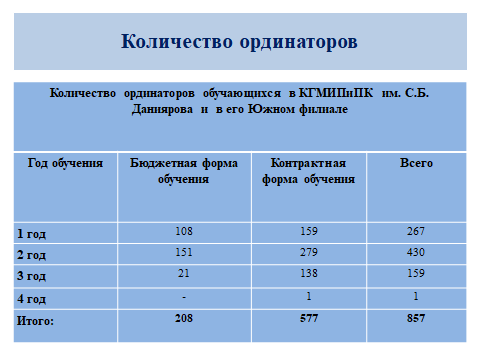 	Политика профориентационной работы в КГМИПиПК и его Южном филиале  направлена на обеспечение планового приема поступающих на образовательные программы с учетом востребованности специальностей. Политика профориентационной деятельности выстраивается посредством маркетинговых исследований и включает: - анализ состояния организаций здравоохранения, - выявление потребностей во врачебных кадрах;- составление планов приема с учетом предельного контингента обучающихся и востребованности на рынке труда;- мониторинг (по результатам оценивания приема в ординатуру). Данные РМИЦ или ЦЭЗ МЗКР.Критерий выполняется.Критерий 4.5 Действует отлаженная система работы с будущими абитуриентами.Организация профориентационной работы состоит из последовательных действий и мероприятий кафедр, курсов и циклов и деканатов на протяжении всего учебного года. Проводится встреча с выпускниками ВУЗов, при проведении научно-практических конференций приглашаются студенты старших курсов медицинских ВУЗов с последующей агитацией для поступления в ординатуру.Ежегодно для выпускников ординатуры проводится ярмарка вакансий (приказ МЗКР от 06.04.2021 года №374). На сайте КГМИПиПК и в интернет пространстве размещен рекламный ролик, разработан буклет с информацией об ординатуре. Для слушателей на сайте размещен КТП института. В каждой области республики имеются филиалы института, которые проводят профориентационную работу в организациях здравоохранения. ППС выступает в СМИ, телевидении и радио (Приложение 4.8). Среди поступающих ведется работа о разъяснении востребованности специалистов в организациях здравоохранения, перспективах и преимуществах. Критерий выполняется.Критерий 4.6 После приема абитуриенты имеют возможность адаптации к образовательной организации и образовательной программе.           Для ординаторов первого года обучения в течение недели проводится встреча с руководством КГМИПиПК, сотрудниками кафедр проводится цикл «Введение в специальность», на котором до сведения ординаторов доводится информация об учебном процессе и особенностях децентрализации, правилах ведения дневника, обучение правилам межличностного общения, знакомство с нормативно-правовыми документами, принципами Стамбульского протокола (Приложение 4.9). 	Основная работа по адаптации ординаторов ведется на кафедрах, назначаются клинические руководители. В организациях здравоохранения назначаются клинические наставники. Функции клинических наставников изложены в Положении о клинических наставниках (Приложение 4.10). Работу клинических руководителей и наставников с ординаторами координирует декан и ведущие специалисты деканата. 	Необходимая информация для поступающих и ординаторов размещается на сайте института, либо в чатах. Сведения о контингенте обучаемых В КГМИПиПК и его Южном филиале и Южного филиала   за 2017 – 2021 гг.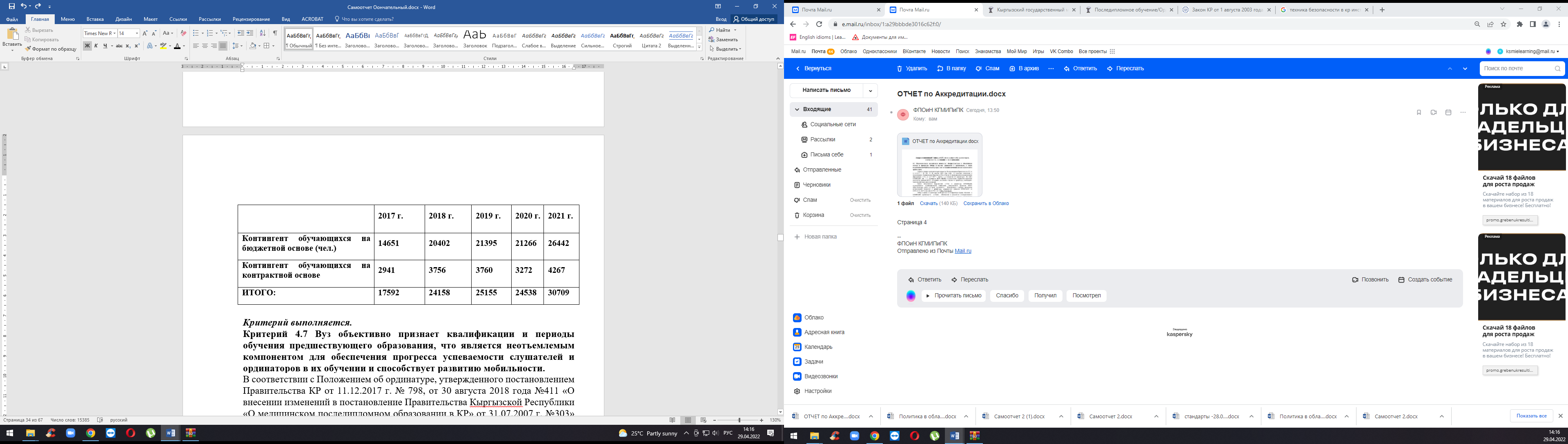 Критерий выполняется.Критерий 4.7 Образовательная организация объективно признает квалификации и периоды обучения предшествующего образования, что является неотъемлемым компонентом для обеспечения прогресса успеваемости студентов в их обучении и способствует развитию мобильности.В соответствии с Положением об ординатуре, утвержденного постановлением Правительства КР от 11.12.2017 г. № 798, от 30 августа 2018 года №411 «О внесении изменений в постановление Правительства Кыргызской Республики «О медицинском последипломном образовании в КР» от 31.07.2007 г. №303» http://cbd.minjust.gov.kg/act/view/ru-ru/58443 на обучение по программе последипломной подготовки в ординатуре принимаются лица, имеющие диплом государственного образца о базовом высшем медицинском образовании.КГМИПиПК и его Южный филиал признаёт документы ВУЗов Кыргызстана и ближнего зарубежья - стран участниц Евразийской экономической комиссии (Российская Федерация, Республика Казахстан, Республика Беларусь, Армения), документы ВУЗов дальнего зарубежья - после нострификации документов в МОиН КР. Одно из важных направлений образовательной деятельности - это академическая мобильность слушателей и ординаторов. Ординаторы имеют право переходить в программы ординатуры по другим специальностям по окончании 1 года обучения внутри института и из других ВУЗов стран ЕАЭС при предоставлении академической справки.Сертификаты о повышении квалификации и переподготовки стран участниц ЕАЭС с учетом кредит-часов признаются., согласно Временному положению о накопительной системе зачета кредит-часов (Приложение 4.11).         Критерий выполняется.Критерий 4.8 Выпускники получают документы об образовании, поясняющие полученную квалификацию, включая достигнутые результаты обучения, контекст, уровень, содержание и статус полученного образования, а также свидетельства его успешного завершения.Завершающим этапом обучения является итоговая государственная аттестация (ИГА). Состав государственной аттестационной комиссии по приему ИГА утверждается приказом МЗКР от 01.06.2021 г. №723. Порядок проведения ИГА проводится в соответствии с «Положением о порядке проведения государственной аттестации выпускников», утвержденной приказом КГМИПиПК от 24.05.2019 г. №573. ИГА по специальностям проводится в форме компьютерного тестирования, сдачи теоретической части и практических навыков в объёме профессиональной образовательной программы.  	Председатель ГАК утверждается приказом МЗКР из числа представителей других образовательных/научных организаций. В состав членов ГАК также входят представители образовательных/научных организаций на базе которых проводилась практика. Единое тестирование для выпускников всех ВУЗов по специальности «семейная медицина» с 2020 года проводится в соответствии с приказом МЗКР от 02.06.2020 г. №366 «Об утверждении временного порядка проведения единой итоговой государственной аттестации выпускников ординатуры по специальности «семейная медицина», приказом МЗ КР от 01.06.2021 г. №722 «О проведении единой итоговой государственной аттестации выпускников ординатуры по специальности «семейная медицина» 2021 годы выпуска.  ИГА сдается на независимой электронной платформе Aitest при Центре электронного здравоохранения МЗКР. Допуском на ИГА является наличие заполненного дневника ординатора.После успешной сдачи ИГА издается приказ о завершении обучения и выдается сертификат государственного образца с присвоением специальности, утвержденный приказом МЗ КР от 31.05.2018 года № 400 «Об утверждении формы сертификата (удостоверения) об окончании ординатуры» (Приложение 4.12). Слушатели после прохождения курса повышения квалификации и переподготовки на основе результатов итогового тестирования получают сертификат с указанием кредит-часов. При неудовлетворительной оценке слушателю выдается справка о прослушивании курса без выдачи сертификата.В случае получения дубликата диплома об окончании додипломной подготовки, утере, порче сертификата или смене фамилии выдается дубликат сертификата ординаторам на основании «Положения о порядке выдачи дубликата сертификата об окончании последипломного обучения в ординатуре», для слушателей – выдается дубликат сертификата на основании «Положения о порядке выдачи дубликата удостоверения о переподготовке, дубликат сертификата о повышении квалификации» утвержденного ректором КГМИПиПК (Приложение 4.13).В КГМИПиПК и его Южном филиале выпускники ординатуры получают сертификат на трех языках: кыргызском, русском и английском.  При дальнейшем обучении или трудоустройстве на международном образовательном пространстве и рынке труда сертификат с приложенной к нему академической справкой признается после прохождения нострификации.   Слушатели получают сертификат на кыргызском и русском языках, в случае переподготовки слушатели получают удостоверение (Приложение 4.14).     Критерий выполняется.   SWOT-анализСтандарт выполняется. Аккредитационный стандарт 5. Преподавательский и учебно-вспомогательный состав.Критерий 5.1 В образовательной организации разработана и реализуется единая кадровая политика и программа развития персонала, базирующаяся на стратегическом плане развития и тенденциях развития общества.Кадровая политика является одним из главных составляющих   стратегии развития КГМИПиПК и его Южного филиала в обеспечении образовательного процесса. КГМИПиПК и его Южный филиал придерживается активного типа кадровой политики.Основные гаранты его поступательного развития - это профессорско-преподавательский состав, который рассматривается как базовая ценность и стратегический ресурс, способный орбеспечить конкурентноспособность института. КГМИПиПК сочетает фундаментальную и профессиональную подготовку специалистов на основе непрерывного профессионального образования с использованием инновационных образовательных технологий; создает условия для развития науки и ее интегрирования в образовательный процесс, активно поддерживает  научную и творческую деятельность ППС. Сотрудники являются носителями корпоративной культуры и ценностей, способствующих созданию известности и привлекательности института на рынке образовательных услуг.Институт ориентируется на установление длительных трудовых отношений с каждым сотрудником, позволяющих сотруднику полностью реализовать имеющийся уровень профессиональной компетентности, а также совершенствовать его в направлениях, определяемых стратегическими целями института. Руководство структурных подразделений, осуществлящих деятельность по кадровой работе, в полной мере участвует в реализации стратегии института. Кадровая работа в институте направлена на различные целевые группы: профессорско-преподавательский состав; административные сотрудники; учебно-вспомогательный, технический персонал и обучающиеся. Сотрудникам предоставляется возможность внутреннего карьерного роста, заменяя карьерную лестницу на карьерный лифт (Приложение 5.1). КГМИПиПК использует прозрачные и объективные критерии приема преподавательского и учебно-вспомогательного состава на работу, повышение по службе в соответствии с трудовым законодательством Кыргызской Республики и локальных нормативно-правовых актов: Устав КГМИПиПК и его Южного филиала, Коллективный договор.В стратегическом планировании кадровая политика направлена на обеспечение качественного состава ППС, подготовку профессиональных и научных кадров, отвечающих по уровню квалификации потребностям рынка труда. Повышаются требования к знанию иностранного языка. Преподавателями реализуются совместные программы и научные исследования с вузами-партнерами дальнего и ближнего зарубежья. Расширяется практика приглашения ведущих зарубежных преподавателей для участия в учебном процессе.Замещение всех должностей ППС в КГМИПиПК и в его Южном филиале осуществляется по трудовому договору, заключаемому на срок до пяти лет. Заключению трудового договора предшествует конкурсный отбор претендентов согласно Положению о порядке организации и проведении конкурса на должности профессорско-преподавательского состава в КГМИПиПК и в его Южном филиале, где прописаны профессиональные критерии, предъявляемые кандидатам на замещение должностей профессорско-преподавательского состава (Приложение 5.2). Институт  объявляет конкурс на замещение вакантных должностей профессорско-преподавательского состава через объявления на сайте КГМИПиПК и в средствах массовой информации, в частности в газете «Слово Кыргызстана». Рассмотрение кандидатур на замещение вакантной должности проходит в три этапа: на заседании кафедры, на заседании конкурсной комиссии и на заседании Ученого Совета КГМИПиПК. Повышение по службе может проходить по результатам профессиональной и общественной деятельности, их ответственности, исполнительности, наличия организаторских способностей и дисциплинированности, а также по решению и рекомендации руководителей структурных подразделений, администрации КГМИПиПК.Процедура выбора руководителей структурных подразделений регулируется Положением о порядке выборов деканов факультетов КГМИПиПК и его Южном филиале: одобрено на заседании Ученого Совета КГМИПиПК (протокол №3 от 23.01.2019 г.) и утверждено ректором КГМИПиПК.Увольнение с работы может происходить из-за сокращения штата, неудовлетворенности заинтересованных сторон или по собственному желанию работника. Все процедуры приема и увольнения проходят в соответствии Трудового кодекса КР.В настоящее время для КГМИПиПК характерна активная кадровая политика, основанная на понимании миссии вуза, на разработанной стратегии его развития и прогноза перспектив, политики в области качества, включая проработанную систему ценностей и приоритетов, культуры качества. Руководство активно развивает систему поощрений ППС (премия, награды). Политика направлена на формирование духа сотрудничества, сотворчества, духа команды, реализацию кадровых программ по развитию персонала, повышение квалификации и т.д.Кадровая политика направлена на подготовку научно-педагогических кадров, преемственности, открытости и прозрачности в системе замещении вакансий на конкурсной основе. Сохраняя позицию современного инновационного учебного заведения, в соответствии с миссией и видением КГМИПиПК, вырабатывается способность меняться и реагировать на социальный запрос общества и рынка труда, повышая конкурентоспособность, мобильность и интеграцию в международное образовательное пространство.Критерий выполняется.Критерий 5.2 Квалификация преподавателей соответствует нормативным требованиям программ.Образовательные программы обеспечиваются педагогическими кадрами, имеющими высшее базовое, последипломное образование, систематически занимающимися научно-методической работой и имеющие стаж работы.Состав, квалификация, образование и опыт ППС соответствуют лицензионным требованиям (Временное положение о порядке лицензирования образовательной деятельности в КР (утвержденное ПП КР от 23 июля 2018 года №334) и Положению о кафедре высшего учебного заведения КР (утвержденное ППКР от 29 мая 2012 года N 346).	ППС применяют инновационные методы обучения (дистанционные курсы, мастер- классы, ГКО, телемедицина и др.), повышают педагогическое мастерство, что улучшает качество образования. Активно внедряются современные методы ведения образовательного процесса (мультидисциплинарная команда, смешанные группы). ППС обязан раз в 5 лет проходить курсы повышения квалификации по педагогике и психологии высшей школы. На постоянной основе проводятся курсы по подготовке клинических наставников (Приложение 5.3).		Соответствие квалификации, образования и опыта ППС преподаваемым дисциплинам по всем реализуемым образовательным программам института приведены в штатной расстановке по факультетам. По всем специальностям, циклам учебного плана ООП кадровый состав соответствует лицензионным требованиям. Имеется компьютерная программа «База данных кадров», данные которой ежеквартально в режиме он-лайн передается в ЦЭЗ МЗКР, в настоящее время в институте внеддрена АИС «е-Kyzmat», которая позволяет регистрировать, просматривать (редактировать) личные карточки всех принятых сотрудников, вести учет стажа сотрудников, вести реестр по уголовным делам, административной ответственности, формировать отчеты, осуществлять поиск по заданным параметрам. 		Соотношение преподаватель – ординатор составляет 1:4. Соотношение преподаватель – слушатель отражено в Положении КГМИПиПК (Приложение 5.4).Критерий выполняется.Критерий 5.3 В образовательной организации действует система повышения квалификации всех групп персонала, которая учитывает как потребности образовательной организации, так и личные потребности. Проводится политика повышения квалификации преподавателей для введения инновационных образовательных программ и технологий обучения.Одной из стратегических задач КГМИПиПК является подготовка профессиональных и научных кадров, отвечающих по уровню квалификации потребностям рынка труда, повышение качества подготовки по образовательным программам. В рамках которой предусмотрены следующие мероприятия: обязательное проведение курсов повышения квалификации для ППС; участие в международных программах, конференциях и семинарах; организация академической мобильности ППС и сотрудников КГМИПиПК и его Южном филиале в другие вузы страны и зарубежья, привлечение зарубежных партнеров для сотрудничества с КГМИПиПК. В целях реализации Политики и Стратегического плана КГМИПиПК проводится анализ потребностей обучения ППС и администрации. Анализ базируется на выборочном опросе, мониторинге, анкетировании слушателей, дающих оценку ППС, беседы, оценки научных и мировых достижений в области медицины и медицинского образования. В результате анкетирования и опросов ППС была выявлена потребность в уделении большого внимания практическим навыкам в обучении.В КГМИПиПК и его Южном филиале реализуются образовательные программы   дополнительного профессионального образования, профессиональной переподготовки и повышения квалификации ППС на факультетах ФУВ, ФСМ, ФУССД. Согласно Календарно-тематического плана повышения квалификации специалистов, ежегодно утверждаемого ректором, после согласования с МЗКР ППС и сотрудники на постоянной основе проходят обучение.  Курсы повышения квалификации и переподготовки ППС проходят и вне института в странах ближнего и дальнего зарубежья, на ТоТ, тренингах, мастер-классах, конференциях. Стажировки проводятся в ведущих клиниках ближнего зарубежья, научно-исследовательских институтах, в международных семинарах. Данные о повышении квалификации ППС и сотрудников размещены в личных делах.Критерий выполняетсяКритерий 5.4 Внедрена система мотивации и поощрения персонала за деятельность по улучшению качества функционирования образовательной организации.Одной из стратегических целей в КГМИПиПК и его Южном филиале является повышение качества преподавания, применение инновационных методов обучения, которые преподаватель выбирает в зависимости от особенностей дисциплины и ее содержания. Разработано «Временное Положение о системе дистанционного образования (СДО) в КГМИПиПК им. С.Б. Даниярова (на основе кредитной системе зачета часов)» (Приложение 5.5).В КГМИПиПК создан и функционирует отдел дистанционного обучения, где ППС проходит повышение квалификации по работе в информационных системах таких как: Moodle; «Луна»; АИС «e-Kyzmat»; СЭД «Инфодокс»; TrueConf; Qualtrics; Dudal; Zoom.На сегодняшний день разработано техническое задание на Единую электронную платформу онлайн обучения при финансовой поддержке Всемирного банка. Платформа будет учитывать и объединять все этапы образовательного процесса. В качестве мотивации и поощрения персонала за хорошие показатели педагогической деятельности администрация применяет следующие виды: благодарственное письмо, почетная грамота института, представление к награждению в вышестоящих инстанциях, по итогам полугодия поощряются в виде премий. Для стимулирования сотрудников передовых работников направляют для обмена опытом и повышения квалификации в страны ближнего и дальнего зарубежья. (Например: Райымбеков О.Р., Бейшембаев А.М., Асилбек уулу У., Канаев Р.А. и др.) А также в качестве поощрения применяется улучшение материально-технического оснащения.Для активизации научно-исследовательской деятельности ППС ФПОиН проводятся семинары, конференции и т.д. 	Профсоюзным комитетом КГМИПиПК регулярно выделяются путевки сотрудникам и их детям на санитарно-курортное лечение.  В КГМИПиПК и его Южном филиале регулярно организовываются культурно-массовые, спортивные соревнования, победители награждаются призами, денежными поощрениями, грамотами.Критерий выполняется.Критерий 5.5 Разработана и функционирует система оценки качества преподавательской деятельности с учетом мнения студентов.Регулярно проводится анонимное анкетирование слушателей и ординаторов, где применяется балльное оценивание компетентность преподавателя. На основании анализа результатов анкетирования применяются меры по улучшению качества образования, проводится беседа с преподавателем и выставляются требования по улучшению качества обучения. Социальный опрос ординаторов осуществлялся в он-лайн режиме в 2021 году на основании приказа МЗ КР.  	По итогам проведения анкетирования среди слушателей и ординаторов даются рекомендации преподавателям по улучшению проведения учебных занятий, совершенствованию учебно-методического обеспечения образовательной программы, разработке экзаменационных билетов и тестов, а также организовываются курсы повышения квалификации. Проводится контроль качества всех форм занятий преподавательским составом кафедр посредством взаимопосещения занятий, в ходе которого выявляются инновационные методы обучения, существующие проблемы.Проведение соцопросов среди слушателей и ординаторов является одним из основных механизмов мониторинга неудовлетворенности и дальнейшего планирования мероприятий по улучшению качества образования. Результаты анкетирования анализируются и докладываются на Совете ректората.Критерий выполняетсяКритерий 5.6 Сформированы и функционируют информационные каналы обратной связи персонала с руководством вуза. Еженедельно в институте (по вторникам) проводится заседание Совета ректората, где руководители структурных подразделений имеют возможность вынести на обсуждение имеющиеся проблемы. Кроме того, на кафедрах, циклах, курсах проводятся заседания, где рассматриваются нерешённые вопросы и руководителем структурного подразделения выносится на Совет ректората https://www.facebook.com/106196320792766/posts/681716259907433/?d=n Также обратная связь с руководством осуществляется посредством рапортов, письменных обращений, заявок, через электронную почту ректора и проректоров, визита на прием к руководству без какого-либо ограничения по времени приема персонала. Многие вопросы персонала решаются на уровне проректоров, в определенных вопросах – на уровне ректора.Каждый сотрудник КГМИПиПК может участвовать в обсуждении и решении вопросов, касающихся любой деятельности института, вносить предложения по улучшению работы, а также по вопросам социального характера;- обращаться к своему непосредственному руководителю по рабочему вопросу;- обращаться непосредственно к ректору, проректорам, деканам и получать ответы по интересующему его вопросу.Критерий выполняется.SWOT-анализСтандарт выполняется.Образовательная организация обеспечивает предоставление достаточных, доступных, соответствующих образовательным целям материально-технической базы, информационных ресурсов и способов поддержки студентов. Критерий 6.1. Вуз обеспечивает студентов необходимыми материальными ресурсами (библиотечные фонды, компьютерные классы, учебное оборудование, лаборатории, иные ресурсы), доступных студентам различных групп, в том числе лицам с ограниченными возможностями здоровья.В КГМИПиПК имеется достаточная материально-техническая база для осуществления учебного процесса в соответствии с лицензионными требованиями. Материально-техническая база КГМИПиПК состоит из: учебного корпуса, общежития, клинических баз и т.д.http://www.ksmi.kg/images/news/2022/2022-04-22/pr_mz_kr_1082_klin_bazy.pdf Обслуживание пользователей осуществляется через библиотеку общей площадью 95 кв. м2, читальный зал рассчитана 16 посадочных мест. Во всех читальных залах действует беспроводная сеть интернет Wi-Fi. Библиотека КГМИПиПК призвана удовлетворять информационные потребности своих пользователей, содействовать подготовке высококвалифицированных специалистов, научно-исследовательской работы, а также духовному наполнению досуга пользователей, она имея специализированную образовательную научную среду, ориентирует свою деятельность на дифференцированное обслуживание пользователей следующих категорий пользователей:профессорско-преподавательский состав института;научные сотрудники;докторанты;аспиранты;клинические ординаторы;слушателиК услугам научных сотрудников, клинических ординаторов, интернов, курсантов предоставлено более 20.000 экземпляров книг. Основную часть книжного фонда составляют учебники, учебные пособия, монографии, научно-медицинская литература. Ежегодно библиотека выписывает журналы и газеты. В здании КГМИПиПК есть компьютерные классы площадью 38.1 кв. м2, которые рассчитаны на 20 человек.Ежегодный анализ потребности администрации и ППС по обеспечению МТБ проводится путём сбора заявок от деканатов на приобретение, составляется план закупок на год, исходя из анализа поступления денежных средств, решение о приобретении и очередность определяется на совещаниях, проводится анализ состояния технических средств, также учитываются индивидуальные заявки от ППС.По всем образовательным программам, реализуемым в КГМИПиПК, имеются договоры с клиническими базами, которые оснащены профессиональным медицинским оборудованием (гастроскоп, электроэнцефалограф, гистероскоп, цистоскоп, УЗ-допплер сосудов, ЭКГ, 2 стационарных и 1 портативный УЗИ аппарат, щелевая лампа, отоскопы, стационарная панель для семейного врача, кислородные концентраторы, ИВЛ, СИПАП, стоматологические кресла и др.)  в учебных комнатах имеются материалы и современные мультифунцкциональные муляжи по оказанию неотложной помощи для получения и закрепления практических навыков. Заложен план создания Центра симуляционной медицины, по проекту ПОР при поддержке Всемирного банка (на стадии утверждения в МЗ КР).Критерий выполняетсяКритерий 6.2. Вуз демонстрирует стабильность и достаточность учебных площадей.За КГМИПиПК для реализации учебного процесса по программам последипломного и непрерывного образования закреплено здание по адресу г. Бишкек, ул. Боконбаева 144а, здание общежития и здания филиалов. Общая площадь основного здания 5831,32.  Прикреплены следующие подтверждающие документы:http://ksmi.kg/docs/Tekhnicheskii_pasport_gl._korpusa_KGMIPiPK_g._Bishkek_ul._Bokonbaeva_144a.pdf http://ksmi.kg/docs/Tekh._pasport_obshchezhitiia_g._Bishkek_ul._Fuchika_24.pdf  	Основное здание охватывает	учебные	кабинеты	и	помещения	для реализации образовательного процесса, рассчитан на 5 этажей учебного корпуса и помещений клинических баз медицинских учреждений с кем имеются договоры. На прилегающей территории к основному корпусу КГМИПиПК имеется здание, на 2022 год запланирован ремонт и открытие столовой, рассчитанная на 60 посадочных мест.КГМИПиПК имеет Южный филиал, общая площадь которого составляет: 779,88 м2.  Здание расположено по адресу г.Ош, ул. Саргалчаева 130/2. Который охватывает 	учебные	кабинеты	и другие помещение. Также имеются филиалы кафедры семейной медицины, которые расположены в городах: Талас, Каракол, Нарын, Джалал-Абад, Баткен. Здание по адресу г.Каракол, ул. Токтогула 104/2.Общая площадь: Иссык-Кульский филиал семейной медицины  КГМИПиПК http://ksmi.kg/docs/Tekh._pasport_Issyk_Kulskii_filial_SM_g._Karakol_ul._Toktogula_104.pdfОхватывает 	учебные	кабинеты	и другие помещения.	Таласский филиал семейной медицины КГМИПиПК, который находится на втором этаже в здании Таласской областной ЦСМ по улице Бердике-Баатыра 293, где имеются учебные  кабинеты	и  другие помещения. Здание по адресу г. Нарын, ул. С. Орозбака 34Нарынский филиал семейной медицины КГМИПиПК расположен на втором этаже в здании Нарынского медицинского колледжа, где есть учебные кабинеты и другие помещения. Здание по адресу г.Джалал-Абад, ул. Жени-Жок 46.Общая площадь:  79,62м2Здание по адресу г.Баткен, ул. Минбашы 14.Общая площадь:  193,4м2Все клинические базы располагаются в организациях здравоохранения, в научных центрах и в научно-исследовательских институтах. http://ksmi.kg/docs/Informatciia_o_clinich._bazakh.pdf Критерий выполняетсяКритерий 6.3. Вуз соответствует санитарно-гигиеническим нормам и правилам, и требованиям противопожарной безопасности, а также требованиям охраны труда и техники безопасности в соответствии с законодательством в сфере охраны труда.В КГМИПиПК все аудитории, компьютерные классы, и другие учебно-вспомогательные помещения соответствуют санитарно-гигиеническим нормам (прилагается Акт  санитарно-эпидемиологического обследования, http://ksmi.kg/docs/Akty_o_sanitarno_pidemiol._obsled..pdf ), все помещения соответствуют требованиям охраны труда и техники безопасности в соответствии с Законом об охране труда. http://cbd.minjust.gov.kg/act/view/ru-ru/1293  В КГМИПиПК соблюдаются Правила технической безопасности: в каждом кабинете имеются датчики дыма, имеются огнетушители, сотрудники постоянно проходят инструктаж по технике безопасности, имеется журнал по инструктажу, текущий инструктаж на рабочих местах проводят заведующие кафедрами, главы структурных подразделений и комендант общежития. Имеется утверждённый план эвакуации.  http://ksmi.kg/docs/Plan_evakutcii_obshchezhitiia.pdfhttp://ksmi.kg/docs/Instruktciia_po_TB.pdfhttp://ksmi.kg/docs/Zhurnal_instruktazha_po_TB.pdfhttp://ksmi.kg/docs/Instruktciia_o_merakh_PB..pdfКритерий выполняетсяКритерий 6.4. Вуз обеспечивает условия для учебы, проживания и досуга в общежитии (при наличии).В КГМИПиПК имеется пятиэтажное общежитие, которое расположено по адресу г.Бишкек, ул. Фучика 24. Общая площадь здания 3444,3 м2.В общежитии проживают слушатели, проходящие обучение в институте, направленные с регионов. Жилые комнаты предоставляются по требованию после получения направления от деканата далее оформлением занимается комендант общежития. Кроме того, жилые комнаты предоставляются для ординаторов на время прохождения обучения в КГМИПиПК, также в общежитии проживают сотрудники, у которых не имеется жильё. Для проживающих в общежитии имеется комната отдыха и читальный зал. Критерий выполняетсяКритерий 6.5. Вуз обеспечивает необходимые условия для работы в читальных залах и библиотеках. Содержание и объем библиотеки соответствует предлагаемым программам и проведению НИР.Библиотека является одним из структурных подразделений института, которое обеспечивает создание информационной среды для процесса образования, а также содействует духовному, интеллектуальному развитию, является основным источником получения информации при сборе материала во время проведения НИР.В структуре библиотеки следующие подразделения:книгохранилище;абонемент с подсобным фондом;книгохранилище дублетной литературы; читальный зал на 16 посадочных мест;    	В читальном зале и обеспечен доступ в Интернет для использования фондом электронной библиотеки, которая объединяет полнотекстовые ресурсы, обеспечивающие пользователей библиотеки информацией, включая в себя, учебники, учебные пособия, руководства, методические рекомендации, клинические протоколы, клинические руководства, авторефераты и монографии. 	Выставлены пароли доступа к статьям российских медицинских журналов, таких как:Российский вестник акушера-гинеколога;Неврология и психиатрия им. С.С. Корсакова;Эндоскопическая хирургия;Хирургия. Журнал им. Н.И. Пирогова;Стоматология;Вестник офтальмологии;Ангиология и сосудистая хирургия и др.Также проводится работа по накоплению собственных электронных ресурсов, баз данных, в том числе и краеведческих. В этом направлении в настоящее время проводится работа, следующая работа: сканирование изданий, создание медицинских баз данных на научные и справочные материалы (Medline, EBSKO, Кокрейновская библиотека).Используется межбиблиотечный абонемент с Республиканской научной медицинской библиотекой и Национальной библиотекой КР по заявкам пользователей библиотеки института, предоставляется литература и документация на электронных носителях, также по обмену информацией тесно сотрудничаем с библиотекой Бишкекского медицинского колледжа.	Осуществляется ввод книжного фонда в автоматизированную библиотечную систему ИРБИС, она имеет разделы: АРМ «Читатель» и «Книговыдача».http://www.ksmi.kg/resursy/biblioteka-kgmipipk.html Критерий выполняется.Критерий 6.6. Вуз обеспечивает соответствующие условий для питания, а также медицинского обслуживания в медпунктах организации;В институте имеется Медицинский пункт, который оснащен необходимым медицинским инвентарем и оборудованием, имеется набор медикаментов для оказания первичной медицинской помощи. Медицинский пункт расположен на 4 этаже основного здания КГМИПиПК. Площадь медицинского пункта составляет 19.1 м 2.В КГМИПиПК имеется столовое помещение общей площадью 554,6 м2.  На 2022 год запланирован ремонт и оснащение этого здания, рассчитанного на 60 посадочных мест. Также в общежитии института имеются помещения, предназначенные для приготовления пищи. Критерий выполняется.Критерий 6.7. Вуз обеспечивает студентов необходимым для полноценной реализации учебного процесса оборудованием, учебниками, пособиями и другими учебно-методическими материалами, в том числе электронными; активно развивается среда электронного обучения, реализуется план создания и обновления электронных учебных материалов.КГМИПиПК уделяется большое внимание обеспечению учебного процесса источниками учебной информации. Преподавание осуществляется в основном по учебникам, учебным пособиям, разработанных преподавателями кафедры, а также с использованием методических разработок, конспектов лекций, учебных и наглядных пособий, раздаточных и демонстрационных материалов. ППС КГМИПиПК активно участвуют в разработке и внедрении в учебный процесс новых форм и методов обучения. Созданы обширные банки дидактических материалов по профилям: постоянно обновляются тестовые задания, содержание самих учебных программ.Учебный процесс с использованием дистанционных интерактивных образовательных курсов организуется на платформе дистанционного обучения Moodle – система организации учебного процесса в дистанционном обучении, которая предоставляет слушателям, в соответствии с их предпочтениями, различный выбор инструментов обучения и взаимодействия с преподавателями. Дистанционные курсы размещены по адресу http://moodle.ksmi.kg через общую сеть. Количество зарегистрированных слушателей на платформе на сегодняшний день составляет более 15000 человек. В библиотечном фонде в целом имеется определенное количество экземпляров рекомендуемой учебно-методической литературы. Ежегодно пополняется Фонд учебной литературы и дополнятся учебниками в электронном формате, проведена работа по оцифровке наиболее часто спрашиваемых частей книжного фонда, формирование коллекции документов, полученных по системе электронной доставки из фондов других библиотек и медицинских международных организаций, а также формирование электронной коллекции: «Клинические протоколы» и «Клинические руководства». Помимо библиотеки КГМИПиПК, для слушателей обеспечен доступ к современным профессиональным базам данных, информационным справочным и поисковым системам. В электронной библиотеке выставлены пароли доступа к статьям Российских медицинских журналов, а также пользователям доступен сайт http://www.library.ru/. Институт подписан не следующие печатные издания: Журналы:•   Кыргызстандын Саламаттык Сактоо илимий-практикалык журналы.•   Акушерство и гинекология;•	Вестник офтальмологии;•	Вестник фармации и медицины;•	Врач;•	Медицинская сестра;•	Хирургия им. ПироговаГазеты:* Будь здоров;* Вестник ЗОЖ;* Вести фармации и медицины;Критерий выполняется.Критерий 6.8. Вуз обеспечивает студентов соответствующими человеческими ресурсами (кураторы, психологи и т.д.) с целью поддержки и стимулирования студентов к достижению результатов обучения.Для обеспечения достижения результатов обучения слушателей и ординаторов работают ППС и работники структурных подразделений института. Они оказывают помощь согласно должностным инструкциям.  Также у ординаторов есть клинические наставники и руководители (квалифицированный медицинский или фармацевтический работник клинической/практической базы, ответственный за подготовку ординатора; - клинический руководитель - квалифицированный медицинский работник организации здравоохранения, ответственный за практическую подготовку ординатора), которые оказывают всестороннюю помощь подопечным. На основании приказа МЗ КР от 15.03.2019 года https://med.kg/uploads/a936ea81-1991-427e-8ac4-d7345febf079-prikaz138_15032019.pdfОбщее количество наставников составляет 158 человек, из них:- Клинические наставники из организаций здравоохранения – 65;- Клинические руководители – 93. Клинические наставники и руководители кроме повышения квалификации по своим специальностям на обязательной основе проходят обучение по педагогике и психологии высшей школы.Критерий выполняется.Критерий 6.9. Вуз обеспечивает соответствующие условия для научной деятельности студентов.В КГМИПиПК научные исследования проводятся в области медицинских наук и охватывает широкий круг научных проблем здравоохранения и медицинского образования. Для этих целей институтом проводится ежедневная работа, по поддержке аспирантов и ординаторов при информационном поиске, получении, анализе и использовании информации, литературы, материалов как в институте, так и в самих клинических базах. У аспирантов и ординаторов есть доступ к библиотекам, доступ к учебным комнатам, возможность участия с докладами на конференциях, конгрессах, симпозиумах. Ежегодно в рамках приурочивания ко Дню науки в Кыргызской Республике в институте проводится научно-практическая конференция молодых ученых с привлечением докладчиков из других ВУЗов не только Кыргызской Республики, но и из ближнего зарубежья. Кроме того, в институте периодически проводятся семинары ведущими научными сотрудниками по информационному поиску и обработке научной литературы. На всех клинических и организационных кафедрах проводятся научные исследования по определённым направлениям, где аспиранты и ординаторы принимают активное участие.  Ординаторы и аспиранты наряду с ППС имеют возможность печататься в медицинских журналах и изданиях, в том числе и зарубежных. Критерий выполняется.Критерий 6.10. Существует система социальной поддержки студентов. Основные принципы и положения этой системы документированы и доступны заинтересованным сторонам, включая общество в целом. Созданная служба социальной поддержки координирует работы в этой области.В КГМИПиПК в целях обеспечения материальной и социальной поддержки ординаторов и аспирантов, обучающихся на бюджетной основе, в институте предусмотрена финансовая помощь (поддержка) в виде выплат стипендий.     	Также институт ежегодно на бесплатной основе проводит обучение по направлению «Массажное дело» для ЛОВЗ - членам общественного объединения «Кыргызское общество слепых и глухих», льготы по оплате контрактных курсов для представителей социально-незащищённых слоёв населения (матери-одиночки, ЛОВЗ и т.д.), по личному заявлению слушателей с перечнем необходимых документов, также по ходатайству медицинского учреждения проводится переподготовка специалистов на бюджетной основе, для решения кадровых вопросов и обеспечения отдалённых  регионов страны медицинскими специалистами определённой направленности. Также для ординаторов и слушателей предоставляется место в общежитии по мере необходимости. Критерий выполняется.SWOT анализ Стандарт выполняется. Аккредитационный Стандарт №7.  Управление информацией и доведение ее до общественности. Образовательная организация собирает, анализирует и использует соответствующую информацию для эффективного управления своими образовательными программами и другими направлениями своей деятельности; регулярно публикует своевременную, беспристрастную, объективную и качественную информацию по реализуемым образовательным программам и присваивает квалификацию.Критерий 7.1. Образовательное учреждение осуществляет сбор, систематизацию, обобщение и хранение следующей информации для планирования и реализации своей образовательной цели:В институте обучаются медицинские, фармацевтические и другие специалисты системы здравоохранения и других ведомств КР. Институт реализует, лицам с немедицинским образованием с ЛОВЗ, обучающие программы по общему массажу на бюджетной основе. Ежегодно в КГМИПиПК проходят повышение квалификации и переподготовку более 30 тысяч медицинских и фармацевтических работников. В 2021 году прошли обучение 30709 слушателей, из них 26442 - бюджетники и 4267 – контрактники. Профессорско-преподавательский состав КГМИПиПК и его Южного филиала, представлен высококвалифицированными педагогами.  Всего штатных единиц – 789,5, основных сотрудников – 742, совместителей – 285.По бюджету штатных единиц – 486,25,физических лиц основных сотрудников – 364, совместителей – 154. По контракту штатных единиц – 127,основных сотрудников – 199.Последипломное образование.По бюджету штатных единиц – 84,25,физических лиц основных сотрудников – 117, совместителей – 43. По контракту штатных единиц – 92, основных сотрудников – 62, совместителей – 88.В том числе:- академика – 2;- член-корреспондента – 1;- доктора медицинских наук – 36 из них 26 имеют звание профессора;- доктора философских наук – 2;- кандидаты медицинских наук – 126, из них имеют звание доцента – 27;- кандидата биологических наук – 1;- старших научных сотрудников – 13;- заслуженные врачи – 8.	Сведения о контингенте обучаемых  в КГМИПиПК  и его Южного филиала за 2017 – 2021 гг.Для предоставления возможности работы пользователям, разработано программное обеспечение «Электронный журнал», которое работает с базой данных через сеть Интернет и с помощью которого, можно получить сведения, данные об успеваемости, посещаемости, достижениях курсантов, их отсев. Программное обеспечение «Электронный журнал» имеет следующий функционал:•	по всем кафедрам вводить и обновлять темы циклов, темы занятий для каждого цикла, а также регистрировать новый цикл и слушателей в этот цикл из базы данных;•	вводить занятия, проведённые преподавателями кафедры в цикле;•	после окончания цикла вводятся на результаты протоколов с учетом предварительного и завершающего тестирования слушателей;•	сведения о выполнении учебного плана в рамках проведённого цикла по отдельной группе или курсу в целом;•	распечатка журнала занятий, титульного листа, указания и характеристика учащихся цикла;•	получать за любой промежуток времени отчёт о выполнении учебной нагрузки по курсам, выполнение учебной нагрузки по преподавателям данной кафедры, по количеству слушателей по областям, количество слушателей по областям в разрезе каждого цикла отдельно, отчёт по выполнению учебного плана отдельным преподавателем;•	вводить номер сертификата, выданного слушателю и распечатать сертификаты;•	распечатать справку по пройденным курсам для любого слушателя, а также получать сведения по пройденным повышением квалификации и прослушанным курсам с итоговыми значениями в часах по каждому виду занятий: лекция, практическое, семинарское и т.д.Успеваемость и нагрузка (приложение 7.1.).Автоматизированная Система Управления (АСУ) "Луна" - предназначена для автоматизации запуска программных решений.Функционал: Управление уровнями доступа пользователей, Обеспечение безопасного подключения из сети Интернет, Актуализация программных решений на местах.Программный модуль "Справочники" - Предназначен для ведения справочной базы данных содержащий в себе статические и динамические базы справочных таблиц.Функционал: обработка информации в таблицах справочников (добавление, изменение, удаление), поиск информации в справочниках, печать отчетов по справочникам.Программный модуль "Тренинги" - предназначен для фиксации результатов обучения курсантов (добавление, удаление, редактирование)Функционал: Ввод, обновление, удаление информации по итогам проведенных обучений, формирование итоговых данных по обучениям для обмена с внешними ресурсами (по соглашениям).Планирование, организация и контроль всего образовательного процесса в институте, осуществляется Учебно-методическим отделом (УМО)(Приложение 7.2.)http://www.ksmi.kg/9-kategoriya-ru-ru/98-uchebno-metodicheskij-otdel.htmlФункционирует и непрерывно совершенствуется система сбора и анализа результатов деятельности с участием курсантов. На каждой кафедре института проводится анкетирование курсантов по удовлетворенности образовательной программой. Основная цель анкетирования – повышение качества образовательных программ, совершенствование учебных планов и повышение качества преподавания. Учитывая то, что анкетирование, как один из механизмов мониторинга, представляет собой достаточно непростой процесс - это связано с тем, что в анкетировании определяющую роль играет человеческий фактор, институт очень тщательно и осторожно подходит к оценке полученных результатов. Результаты обрабатываются, затем обсуждаются на заседаниях кафедр, где принимаются решения по улучшению образовательного процесса. Итоги рассматриваются на заседаниях Совета ректората.http://www.ksmi.kg/do-v-kgmipipk/15-o-nas/345-anketirovanie.htmlВ институте функционирует телефон доверия (0312300750) для ординаторов, аспирантов, слушателей, для взаимодействия с руководством КГМИПиПК, с помощью которого можно обратиться с любой жалобой или предложением. http://www.ksmi.kg/vebinary/15-o-nas/433-telefon-doveriya.html Беседа по телефону доверия ведется по желанию позвонившего на государственном или официальном языках. Также можно  описать причину обращения, отправив письмо на электронную почту: http://www.ksmipress@gmail.com. Все жалобы и предложения обрабатываются специалистом общего отдела и доводятся до руководства КГМИПиПК. Имеется журнал учета телефона доверия. За текущее время звонки не поступали. Обратная связь помогает точнее направить действия на улучшение потребностей всех курсантов и помогает повысить качество работы института.Все слушатели имеют полный доступ к учебным и информационным ресурсам института. Это обеспечивается наличием:- Достаточным количеством единиц вычислительной техники -325 шт;- Наличием библиотеки с читальным залом;- Достаточным количеством книг в библиотеке;- Наличием компьютерных классов;- Наличием кабинетов, оснащенных интерактивными досками;Учебный процесс с использованием дистанционных интерактивных образовательных курсов организуется на платформах: Moodle; «Луна»; АИС «e-Kyzmat»; СЭД «Инфодокс»; TrueConf; Qualtrics; Dudal; 	Zoom. Для удовлетворения библиотечно-библиографических и информационных потребностей пользователей, для повышения информационной культуры пользователей, для внедрения новых информационных технологий, а также, для доступности, формирования и хранения информационных ресурсов, в КГМИПиПК работает библиотека. Объем библиотечного фонда института составляет более 12000 экземпляров медицинской литературы.Обучение ординаторов проводится в институте с 1997года  под руководством высококвалифицированных специалистов. Ежегодно приказом МЗ КР, проводится ярмарка вакансий. Количество бюджетных и контрактных мест для подготовки в ординатуре по различным медицинским специальностям определяется МЗ КР на основе потребности системы здравоохранения республики и утверждается ежегодно приказом МЗ КР. По окончании обучения выпускники ординатуры бюджетной формы подлежат распределению МЗ КР. Выпускники контрактной формы обучения трудоустраиваются самостоятельно. Выпускники КГМИПиПК работают не только в Кыргызстане, но и в странах СНГ (Казахстан, Россия). С просьбой о подтверждении сертификатов в институт обращаются также выпускники, работающие за пределами СНГ.http://www.ksmi.kg/poslediplomnoe-obuchenie-ordinatura/ordinatura.htmlРезультаты научно-исследовательской деятельности, хранятся на Факультете последипломного образования и науки (ФПОиН). (Приложение 7.3.) http://www.ksmi.kg/poslediplomnoe-obuchenie-ordinatura/ordinatura.html/Научные исследования в КГМИПиПК проводятся в области медицинских наук и охватывают широкий круг научных проблем здравоохранения и медицинского образования.  С 2016 года, по решению ВАК, институт введен в перечень организаций здравоохранения по рассылке авторефератов на соискание ученых степеней. В текущем году, в библиотеку поступило около 23 авторефератов диссертаций, из них, 3 - на соискание ученой степени д.м.н., 20 - на соискание ученой степени к.м.н. Через библиотеку сотрудники института имеют возможность получить информацию о новых достижениях в ведущих медицинских центрах мира и о международных конференциях и семинарах. Ключевые показатели эффективности деятельности образовательной организацииКритерий выполняется.Критерий 7.2. В образовательном учреждении функционирует автоматизированная система информатизации управления учебным процессом, нормативно-методического и административного сопровождения образовательных программ, системы обеспечения и контроля качества учебного процесса.Для повышения эффективности обучения через стимуляцию внутренней мотивации и познавательной активности обучающегося, для формирования системного мышления, умения ориентироваться в информационных потоках и способности к самообразованию, КГМИПиПК внедрил свой образовательный процесс и образовательные программы. Планирование, организация и контроль всего образовательного процесса в институте, осуществляется администрацией, УМО и структурными подразделениями института.http://www.ksmi.kg/9-kategoriya-ru-ru/98-uchebno-metodicheskij-otdel.htmlСодержание всего учебного процесса определяется образовательными программами, разработанными и реализуемыми институтом самостоятельно с учетом планов и программ курсов, дисциплин, утвержденных в установленном порядке и согласованной с МЗ КР.Работа КГМИПиПК и его Южного филиала доступна общественности и является частью их стратегического менеджмента. Критерий выполняется.Критерий 7.3. Функционирует и непрерывно совершенствуется система сбора и анализа результатов деятельности, с участием курсантов и сотрудников образовательной организацииНа каждой кафедре института проводится анкетирование курсантов по удовлетворенности образовательной программой. Основная цель анкетирования – повышение качества образовательных программ, совершенствование учебных планов и повышение качества преподавания. Учитывая то, что анкетирование, как один из механизмов мониторинга, представляет собой достаточно непростой процесс - это связано с тем, что в анкетировании определяющую роль играет человеческий фактор, институт очень тщательно и осторожно подходит к оценке полученных результатов. Результаты обрабатываются автоматически, затем обсуждаются на заседаниях кафедр, где принимаются решения по улучшению качества образовательных услуг. Итоги рассматриваются на заседаниях Совета ректората. https://docs.google.com/presentation/d/1mYlvA7SnTk61OGDg74R9Q_-jJ0SN9qVT/edit?usp=sharing&ouid=108194533250990422039&rtpof=true&sd=true Телефон доверия, также входит в систему сбора результатов деятельности института, с помощью которого, курсанты могут обратиться с жалобой или предложением. Для описания причины обращения, также функционирует электронная почта:www.ksmipress@gmail.comТакая обратная связь помогает повысить качество работы института. Все жалобы и предложения обрабатываются специалистом общего отдела и незамедлительно доводятся до руководства КГМИПиПК. http://www.ksmi.kg/vebinary/15-o-nas/433-telefon-doveriya.htmlКритерий выполняетсяКритерий 7.4. Образовательная организация предоставляет общественности на постоянной основе информацию о своей деятельности, включая:- миссию;- образовательные цели;- ожидаемые результаты обучения;- присваиваемую квалификацию;- формы и средства обучения и преподавания;- оценочные процедуры; - проходные баллы и учебные возможности; - информацию о трудоустройстве; - результаты научно-исследовательской деятельности Информация о деятельности института, включающая следующие сведения, такие как миссия, образовательные цели, вывешена на сайте КГМИПиПК. Информация доводится до сведения слушателей и ординаторов посредством сайта, КТП, с помощью СМИ и социальных страниц института.В КГМИПиПК используются следующие формы и средства обучения: очная; дистанционная; смешанная; мастер-класс; первичная специализация; вебинар; переподготовка; тематическое совершенствование; общее усовершенствование; стажировка; региональный семинар (ссылка на сайт).Ожидаемые результаты обучения:Создание условий для динамичного развития КГМИПиПК, как ведущего государственного высшего образовательного учреждения, реализующего систему непрерывного медицинского образования врачей, медсестер и других специалистов, работающих в системе здравоохранения КР, ориентированного на совершенствование приобретенных компетенций.Усовершенствование и повышение качества учебных программУвеличение библиотечной и информационной учебно-материальной базыУвеличение количества исследовательских дипломных работ, результаты которых публикуются в научных журналах и докладываются в профессиональных съездах, симпозиумах, конференциях.100% повышение квалификации ППС КГМИПиПКРазвитие материально-технической базы для внедрения инновационных, образовательных и научных технологий Информация о трудоустройстве ординаторов размещена на сайте КГМИПиПК (Приложение 7.4)http://www.ksmi.kg/poslediplomnoe-obuchenie-ordinatura/ordinatura.htmlВсего в КГМИПиПК и в его Южном филиале обучаются 296 ординаторов. На первом году обучения, по программе общеврачебной практике, обучаются на бюджетной основе 49 и на контрактной основе 50 ординаторов, на втором году соответственно 45 и 98, на третьем году 10 и 45 и на четвертом году один ординатор по кардиохирургии. Информация о результатах научно-исследовательской деятельности (в виде отчетов) хранится на Факультете последипломного образования и науки (ФПОиН): http://www.ksmi.kg/poslediplomnoe-obuchenie-ordinatura/ordinatura.html/Критерий выполняетсяКритерий 7.5. Для предоставления информации общественности, образовательное учреждение использует свой сайт и СМИ.КГМИПиПК предоставляет общественности информацию о своей деятельности на сайте: http://www.ksmi.kg/Там указаны миссия, цели, основные принципы деятельности, размещен логотип и слоган института.http://www.ksmi.kg/o-nas/o-kgmipipk.html/Логотип КГМИПиПК: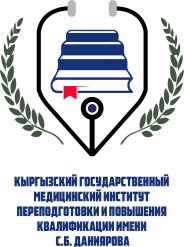 Слоган института: «Учитесь с удовольствием, лечите качественно»!Информационная политика КГМИПиПК  направлена на удовлетворение информационных потребностей целевых аудиторий, а также лиц,  заинтересованных в достоверной информации об институте; поддержание уровня его деловой репутации; формирование общественного мнения, благоприятного для реализации стратегических задач КГМИПиПК. Она реализуется посредством широкого информирования общественности о различных сторонах деятельности института через взаимодействие со СМИ, с заинтересованными лицами, а также посредством корпоративных и онлайн источников информации (сайт КГМИПиПК, корпоративные издания, социальные группы и сообщества в сети Интернет). http://www.ksmi.kg/Реализация информационной политики предполагает следующие направления деятельности:- oрганизация взаимодействия с МЗ КР и иными органами власти, общественными организациями, бизнес-структурами и отдельными гражданами по вопросам, связанным с деятельностью КГМИПиПК - организация контактов с представителями СМИ (пресс-конференций, семинаров, интервью, съемок сюжетов и др., ответов на информационные запросы журналистов);  - развитие корпоративного сайта КГМИПиПК - создание и администрирование официальных сообществ КГМИПиПК в социальных сетях в сети Интернет («Facebook», «Instagram»);-  создание презентационных материалов о КГМИПиПК; -  нейтрализация последствий негатива (обратная связь, телефон доверия, опровержения и т.д.);- сопровождение значимых мероприятий КГМИПиПК (публикация новостных материалов в СМИ и т.д.);  - консультирование работников КГМИПиПК по вопросам информационной и имиджевой политики.Работа и достижения КГМИПиПК публикуются в разных печатных изданиях («Ден-соолук», Российская газета «Медицина» и др.), сотрудники института постоянно выступают на ТВ (КТРК, ТВ Пирамида, ЭлТР и др,), на радио (Спутник, Марал-FM и др.) и на новостных интернет-платформах (Sputnik KG и др.).Обновление контента сайта КГМИПиПК происходит своевременно с появлением новой информации о жизнедеятельности института.Весь процесс ведется согласно Положения о работе пресс-секретаря КГМИПиПК. Основными задачами информационной политики КГМИПиПК, являются:- формирование и поддержание позитивного имиджа КГМИПиПК;   - защита и укрепление репутации КГМИПиПК- управление корпоративными коммуникациями КГМИПиПК;-объединение информационного пространства КГМИПиПК,  научно-образовательного сообщества, органов управления образованием;Вся информация предоставляется пресс-секретарем КГМИПиПК (главным специалистом по международным отношениям и связям со СМИ).Критерий выполняетсяSWOT-анализСтандарт выполняется. Аккредитационный Стандарт 8. Научно-исследовательская деятельность.Критерий 8.1 Образовательная организация имеет исследовательскую политику и стратегию.Научно-исследовательская деятельность КГМИПиПК имени С.Б. Даниярова  включает в себя научный поиск, проведение научных исследований, экспериментальных разработок, получение и применение новых знаний, направленных преимущественно на получение научного знания, его систематизацию, сохранение, распространение и освоение, в том числе путем создания результатов интеллектуальной деятельности.Ориентирована на подготовку медицинских, научно-педагогических кадров в соответствии с международными нормами и стандартами образования. Направлена на проведение фундаментальных и прикладных научных исследовательских работ, разработок и инновационной деятельности КГМИПиПК.Одной из задач научно-исследовательской политики КГМИПиПК является подготовка высококвалифицированных научных и научно-педагогических кадров, способных внести вклад в практическое здравоохранение.Стратегия развития научно-исследовательской деятельности КГМИПиПК включает комплекс взаимосвязанных мер по повышению эффективности научных исследований по приоритетным направлениям, формированию новых научных школ, повышение наукометрических показателей института.Основным вектором развития научной деятельности является сохранение фундаментальных направлений исследований, характерных для медицинского вуза, с одновременным ростом междисциплинарных исследовательских проектов, выявлением и поддержкой новых перспективных научных направлений.КГМИПиПК в своей научно-инновационной политике стремится решать следующие стратегические задачи:− совершенствовать уровни фундаментальных и прикладных научных исследований и развитие научного кадрового потенциала;− создавать максимально комфортные и благоприятные условия для ведения продуктивной научной работы;− внедрять результаты научных исследований в учебный процесс;− совершенствовать НИР.Научные исследования являются ведущей сферой деятельности КГМИПиПК, источником получения новых знаний, базой для создания перспективных программ подготовки специалистов для формирования сбалансированной научно-технической политики и инновационных образовательных технологий. Научно-исследовательская работа В КГМИПиПК и его Южном филиале регулируется «Положением о факультете последипломного образования и науки», Положением о научно-техническом совете» (Приложение 8.1).Критерий выполняется.Критерий 8.2 Спектр научных исследованийКГМИПиПК охватывает широкий спектр, включающий научные исследования по приоритетным направлениям в области здравоохранения и медицинской науки. Научные исследования проводятся в области:●акушерства и гинекологии;●анестезиологии и реаниматологии;●болезни уха, горла и носа;●внутренние болезни;●онкологии;●общественного здоровья и здравоохранения;●фтизиатрии;●хирургии;●глазных болезней;●эпидемиологии;●гигиены;●травматологии и ортопедии;●нервных болезней;●нейрохирургии;●урологии;●нефрологии;●стоматологии;●сердечно-сосудистой хирургии;●эндокринологии;●патологическая физиология. В настоящее время В КГМИПиПК и его Южном филиале  работают свыше 240 ППС, из них 2 академика, 1 член-корр. НАНКР, 38 докторов наук, 127 кандидатов наук, 13 СНС. На базе КГМИПиПК создана развитая инфраструктура образовательной и научно-исследовательской деятельности. Координация и контроль НИР осуществляется факультетом последипломного образования и науки (ФПОиН) (Приложение 8.2). Для повышения эффективности научно-исследовательской работы профессорско-преподавательского состава, аспирантов и докторантов КГМИПиПК и его Южном филиале , а также в целях обеспечения интеграции научной деятельности с образовательным процессом создан Научно-технический совет (Приложение 8.3), который является координирующим органом научно-исследовательской и научно-организационной деятельности КГМИПиПК.Реализации поставленных задач будут содействовать следующие мероприятия:− развитие сотрудничества с образовательными и научными организациями (договора);− оптимизации деятельности научно-практического журнала КГМИПиПК «Медицинские кадры 21 века»;− улучшение публикационной активности сотрудников КГМИПиПК и его Южном филиале;− участие аспирантов и ординаторов в работе конференций, организованных кафедрами института и научно-практических конференциях КГМИПиПК;− развитие службы поддержки аспирантов и ординаторов через систему поощрений.	В настоящее время выполняются 2 научно-исследовательские работы, финансируемые из республиканского бюджета МОиН КР по статье «Наука» на общую сумму 2030300 (2 миллиона 30 тысяч триста) сомов.Сведения об объемах финансирования НИР КГМИПиПК из республиканского бюджета МОиН КР по годам представлены в таблице.Финансирование НИР из Республиканского бюджета ( сом)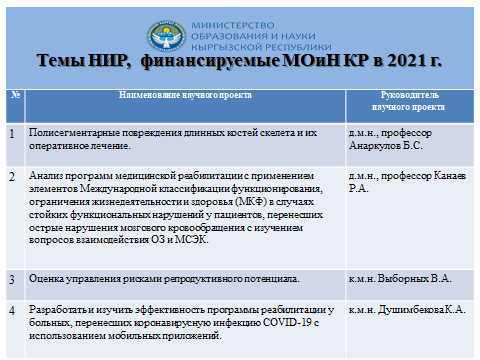 Результаты НИР за 2021 годКритерий выполняется.Критерий 8.3 Результаты НИР интегрированы в учебный процесс/производство. К НИР активно привлекаются студенты.  ППС КГМИПиПК непрерывно повышают свою квалификацию и педагогические навыки путем участия на международных конференциях, семинарах, конгрессах. Проводят научные исследования, по результатам которых публикуются статьи, монографии, защищаются диссертации. ППС института выпускают учебно-методические пособия после рассмотрения и утверждения на заседании НТС КГМИПиПК.В институте уделяется внимание привлечению ординаторов и аспирантов к выполнению НИР. На первом году обучения для аспирантов института проводятся семинары «О деятельности библиотеки КГМИПиПК», проходят цикл «Основы методологии и методов научного исследования», который ориентирован на получение знаний по практическим методам и приемам проведения научных исследований, овладение навыками выбора темы научного исследования, научного поиска, анализа на базе современных достижений отечественных и зарубежных ученых. Ежегодно аспиранты принимают активное участие в международном онлайн-вебинаре «Школа аспирантов», организованной НАК КР. ППС и аспиранты проходят цикл «Педагогика и психология высшей школы», согласно КТП.Ежегодно КГМИПиПК проводит научно-практические конференции для молодых ученых, в которых принимают участие студенты ВУЗов, ординаторы, аспиранты и молодые специалисты. Ординаторы и аспиранты представляют свои доклады и тезисы, которые публикуются в рецензируемых НАКом журналах. Награждаются поездками в дальнее зарубежье для участия в научно-практическимх конференциях (Сеул), участвуют в научных исследованиях.Ежегодно на выполнение НИР по статье «Наука» выделяется финансовые средства. Полученные разработки широко внедряются в разных отраслях медицины. Результаты НИР внедрены в учебный процесс, что нашло отражение в защищенных докторских, кандидатских диссертациях и подтверждаются актами о внедрении (результаты НИР, руководитель Канаев Р.А.)Сведения о количестве защищённых докторских и кандидатских диссертаций в период с 2017 по 2021 гг. представлены в таблице ниже.Защита кандидатских и докторских диссертацийСведения о количестве аспирантов  представлены в таблице. Контингент аспирантов В докторантуре КГМИПиПК в настоящее время обучается 3, в институте соискательства имеются – 32 докторанта и 24 соискателя на звание кандидата медицинских наук.КГМИПиПК является соучредителем 4х диссертационных советов (vak.kg) Руководитель назначается из числа профессоров и докторов наук, а также кандидатов наук, доцентов, имеющих разрешение НАК КР работающих в КГМИПиПК и его Южном филиале и в других образовательных/научных организациях, утверждается Ученым Советом и приказом ректора. Научно-исследовательская	часть	программы	подготовки аспирантов включает обязательное выполнение научных исследований по направлению, апробации их результатов и написании диссертации.Научная работа аспирантов над диссертациями проводится в форме самостоятельной работы, с текущим и итоговым контролем со стороны научных руководителей аспирантов с публикацией статей за весь учебный период по требованиям НАК КР.Диссертация аспирантов представляет собой квалификационную работу, содержащую совокупность результатов и научных положений, выдвигаемых автором для публичной защиты, имеющую внутреннее единство, свидетельствующую о личном вкладе и способности автора проводить самостоятельные научные исследования, используя теоретические знания и практические навыки.	Ординаторы также привлекаются к научно - исследовательской работе, выступают с докладами на научно-практических конференциях молодых ученых, в дальнейшем самостоятельно продолжают работу по научным исследованиям (Пример: кафедра фтизиопульмонологии, урологии и т.д).Критерий выполняется.Критерий 8.4. Международное сотрудничество в области НИР.КГМИПиПК и его Южный филиал имеет соглашение о сотрудничестве в научно-исследовательском плане со следующими научно-исследовательскими институтами:- С Федеральным государственным бюджетным научным учреждением «Научно-исследовательский институт медицины труда имени академика Н.Ф. Измерова» (г. Москва, Российская Федерация).- С Национальным медицинским исследовательским центром онкологии им. Н.Н. Блохина Министерства здравоохранения Российской Федерации.- Первым Московским государственным медицинским университетом имени И.М. Сеченова Министерства здравоохранения Российской Федерации.Критерий выполняется.Критерий 8.5. Образовательная организация ведет НИР и использует его результаты в учебном процессе.Оценка управления рисками репродуктивного потенциалаРуководитель, к.м.н., доцент Кибец Е.А. - 	разработано, утверждено 1 клиническое руководство, 1 учебно – методическое пособие и интегрировано в учебный процесс на кафедре акушерства, гинекологии и репродуктологии и на кафедре семейной медицины Полисегментарные повреждения длинных костей скелета и их оперативное лечение.Руководитель, д.м.н., профессор Анаркулов Б.С. Выдан Акт о реализации научных результатов. Данные исследования внедрены учебный процесс на кафедре травматологии, ортопедии и медицины катастроф.Анализ программ медицинской реабилитации с применением элементовМеждународной классификации функционирования, ограничения жизнедеятельности и здоровья (МКФ) в случаях стойких функциональных нарушений у пациентов, перенесших острые нарушения мозгового кровообращения с изучением вопросов взаимодействия организаций здравоохранения и медико-социальных экспертных комиссий  (МСЭК).Руководитель, д.м.н., профессор Канаев Р.А. -	разработана, утверждена 1 методическая рекомендация, разработана учебная программа " и интегрирована в учебный процесс на кафедре медико-социальной экспертизы с включением в КТП на 2022год.Издано 14 методических рекомендаций, 8 учебных пособий, 3 клинических руководств (Приложение 8.4).В 2022 году 2 темы НИР были завершены, финансирование 2-х тем было продолжено:    	1. Оценка управления рисками репродуктивного потенциала. Научныйруководитель к.м.н., доцент Кибец Е.А.Разработать и изучить эффективность программы реабилитации у больных, перенесших коронавирусную инфекцию COVID-19 с использованием мобильных приложений. Научный руководитель к.м.н. Душимбекова К.А.На 2023 год для участия в конкурсном финансировании подали заявки на 3 темы НИР:1. кафедра неврологии, нейрохирургии;2.кафедра травматологии, ортопедии и медицины катастроф;3. СХП в оториноларингологии.Критерий выполняется.Критерий 8.6 Образовательная организация поощряет деятельность по укреплению связи между обучением и научными исследованиями. Результаты научных исследований публикуются в научных изданиях.В КГМИПиПК и в его Южном филиале уделяется внимание стимулированию научной активности сотрудников, ординаторов и аспирантов, идет поощрение в виде благодарственных писем, грамот.Для усиления научной работы преподавателей, а также укрепления связей между обучением и научными исследованиями в КГМИПиПК возобновлен выпуск научного журнала «Медицинские кадры ХХⅠ века», в котором будут публиковаться результаты научных исследований. Ежегодно планируется выпуск 4х номеров журнала. В целом, профессорско-преподавательским составом научные исследования проводятся в рамках утвержденных кафедральных тем.  По КГМИПиПК в 2021 году были опубликованы: 1 монография, около 90 статей, в том числе 42 – РИНЦ КР, 38 РИНЦ за рубежом, также 7 - SCOPUS. Критерий выполняется.Критерий 8.7 Образовательная организация обеспечивает адекватное и достаточное средства и оборудование для исследовательской деятельности персонала и студентов в соответствии со своими стратегиями.КГМИПиПК обеспечивается необходимыми материально-техническими ресурсами, имеет научно-исследовательскую и учебно-лабораторную базу, расположенную на клинических базах.В числе стратегических направлений развития является дальнейшее укрепление и модернизация материально-технической базы и инфраструктуры КГМИПиПК.Государственное финансирование получили вышеуказанные 4 темы НИР. КГМИПиПК для реализации научных исследований предоставляет в качестве поддержки человеческие ресурсы, базу и материально- техническое сопровождение. Аспиранты и ординаторы соответствующих кафедр активно участвуют в изысканиях, вышеуказанных финансируемых тем.Критерий выполняется.Критерий 8.8 Образовательная организация проводит политику в области интеллектуальной собственности.Сотрудники кафедр на основе научных исследований получают патенты на свои изобретения. КГМИПиПК всесторонне поддерживает и способствует внедрению результатов изобретений в обучающий процесс.Эффективное управление интеллектуальной собственностью является важной составляющей работы КГМИПиПК. На ФПОиН в 2019 году приказом ректора введено в штатное расписание должность ведущего специалиста по интеллектуальной собственности. В 2019-2020 учебном году проведены патентные исследования и выданы справки по 26 темам научных работ.В 2020-2021 учебном году проведены патентно-информационные исследования и выданы справки по 20 темам научных работ.В 2021-2022 учебном году проведены патентно-информационные исследования и выданы справки по 16 темам научных работ.Сотрудником ФПОиН проводятся консультации аспирантов по оформлению патента, предпатента, удостоверения на рац.предложение. Критерий выполняется.Критерий 8.9 Образовательная организация гарантирует, что академические проступки, включая плагиат, предотвращаются.В КГМИПиПК и его Южном филиале подготовленные докторские, кандидатские диссертации, статьи проверяются через систему «Антиплагиат»в НАК КР. КГМИПиПК имеет договор с АГУП КР, которая имеет программу «Антиплагиат.ру», куда по мере необходимости научные работы и статьи направляются на экспертизу. Сотрудник ФПОиН в 2021 году участвовал в 3 вебинарах по вопросам антиплагиат (имеются сертификаты) Критерий выполняется.SWOT-анализСтандарт выполняется.Аккредитационный стандарт 9. Планирование и управление финансовыми ресурсами образовательной организации9.1 Финансовые ресурсы института достаточны чтобы обеспечить качество образовательной  организации и поддержать достигнутый уровень. Финансовая стабильность не достигается за счет снижения качества образования. Финансовые ресурсы КГМИПиПК используются для функционирования и реализации стратегии и политики института. Они направлены на обеспечение финансовой устойчивости и оптимизацию расходов. Принципы распределения финансовых средств и формирования материальных активов соответствуют миссии и целям института, в том числе укреплению материально-технической базы института и инфраструктуры образовательного процесса, созданию благоприятных социальных условий для ППС, сотрудников и слушателей института, и обеспечению финансовой стабильности для реализации стратегических целей КГМИПиПК. При осуществлении своей финансовой деятельности институт руководствуется нормативными правовыми актами республиканского значения, ведомственного значения и локальными документами, разработанными институтом:- Устав КГМИПиПК; - Коллективный договор на 2022-2024гг.; - Положение о специальных средствах КГМИПиПК  и др. локальными нормативными документами.https://ksmi.kg/docs/PKR_85.docx; https://ksmi.kg/docs/PKR_59.docx; http://ksmi.kg/docs/PKR_230.docx;  https://ksmi.kg/docs/Polojenie_buhuchet.docx; https://ksmi.kg/docs/Polozh_o_bukhgalterii.pdf; 
http://ksmi.kg/docs/Polozhenie_o_spetc_sredstvakh_KGMIPiPK.pdf.Финансовыми ресурсами КГМИПиПК являются:средства, финансируемые из республиканского бюджета;внебюджетные (специальные) средства: предоставление дополнительного профессионального образования на платной основе, денежные поступления от оплаты за проживание в общежитии;средства, выделенные на выполнение работ по программе НИР;средства, полученные от другой единицы государственного сектора в виде спонсорской и текущей помощи.Общий объем бюджета института за пять последних лет в разрезе источников финансирования приведен в таблице №1.Таблица № 1 - Общий бюджет КГМИПиПК за период 2017-21 гг.                                                                                                                             (тыс. сом) Уменьшение поступлений по специальным средствам в 2020 году связано с эпидемией COVID-19. А увеличение финансирования за счет средств Республиканского бюджета в 2018, году объясняется повышением оплаты труда на бюджетной основе, с применением коэффициента 1,8 согласно Постановления Правительства КР № 593 от 20 сентября 2017 года. http://ksmi.kg/docs/postanovlenie_593_ot_20_09_2017.docx;http://ksmi.kg/docs/PKR_511.docx.Таблица  №2  Сведения о контингенте обучаемых в КГМИПиПК и Южного филиала.                                                               за 2017 – 2021 гг.Доходы института по специальным средствам за пять последних лет в разрезе источников поступления приведены в таблице 3. Таблица №3  Структура поступлений по специальным средствам  КГМИПиПК  за период 2017 – 2021 гг. (тыс. сом)Удельный вес в общем объеме доходов от предоставления образовательных услуг на контрактной основе составляет :- 2017 году – 93,1%, в 2018 году – 93,9%, в 2019 году – 93,8%, в 2020 году – 95,8%, в 2021 году – 95,2%). Доходы от образовательных услуг в 2021 году увеличились на 8 972,2 тыс. сомов относительно доходов от образовательных услуг за 2018-год и на 12 054,9 тыс. сом относительно доходов 2017 года. Это связано с увеличением контингента слушателей, обучающихся на контрактной основе, с 18130 слушателей в 2017 году до 31319 слушателей в 2021 году.  А также, доходы увеличились в связи с повышением стоимости контрактного обучения. Таким образом, мы наблюдаем довольно ощутимый прирост доходов от образовательных услуг и финансовые ресурсы КГМИПиПК можно считать достаточными, чтобы обеспечить качество образовательного процесса и поддержать достигнутый уровень, что свидетельствует о высоком качестве образовательных услуг и увеличение привлекательности образовательной деятельности КГМИПиПК у слушателей.https://ksmi.kg/docs/PKR_85.docx; https://ksmi.kg/docs/PKR_59.docx http://ksmi.kg/docs/PKR_300.docxКритерий выполняется.9.2 Финансовая помощь слушателям и профессорско-преподавательскому составу осуществляется в соответствии с ясно сформулированными целями, задачами. Слушателям и профессорско-преподавательскому составу предоставляется своевременная и полная информация обо всех финансовых вопросах, связанных с взаимоотношениями между слушателем, преподавателем и образовательной организацией.В целях обеспечения материальной и социальной поддержки ординаторов и аспирантов в институте предусмотрена помощь (поддержка) разного характера которая оказывается в соответствии с основными приоритетами стратегического развития КГМИПиПК на 2017-2021 годы, а также в соответствии с Коллективным договором и Положением о специальных средствах института.  9.3 Институт при ежегодном и стратегическом  финансировании учитывает оказание финансовой помощи ординаторам и профессорско-преподавательскому составу.Так, в целях оказания финансовой поддержки ординаторам и аспирантам обучающихся на бюджетной основе предусмотрены выплаты стипендии:Таблица № 4 - Выплата стипендий ординаторам, обучающимся на бюджетной основе за 2017-2021 годы           Информация о количестве ординаторов и аспирантов стипендиатов для корректировки финансирования по данной статье по завершении учебного года предоставляется в Министерство здравоохранения КР.http://ksmi.kg/docs/PKR_798.docx;   http://ksmi.kg/docs/PKR_261.docxСтоимость по контрактному обучению планируются и рассчитываются ежегодно, согласно положения «О формировании и применении тарифов на платные образовательные услуги в КР», утвержденного постановление Правительства КР от 18.05.2009г №300. https://ksmi.kg/docs/PKR_85.docx; http://ksmi.kg/docs/PKR_300.docxТаким образом, институтом, при ежегодном финансовом планировании, учитывается оказание финансовой помощи ППС.По итогам полугодия и года, ППС выдаются денежные вознаграждения в виде премии.http://ksmi.kg/docs/PKR_407.docx;   http://ksmi.kg/docs/PKR_408.docxКритерий выполняется.9.4 Институт использует технологии, гарантирующие эффективность планирования, управления финансовыми средствами. Оценка материальных ресурсов, текущих и планируемых потребностей является основанием для распределения финансовых средств.При планировании и управлении финансовыми средствами используются различные системные и прикладные компьютерные программы:   - Microsoft Excel, Microsoft Word для учета и анализа бухгалтерских данных;- 1С: «Бухгалтерия для бюджетных организаций Кыргызстана» на платформе «1С Бухгалтерия 8.2», сопровождение по которой производится по мере потребности через Министерство здравоохранения Кыргызской Республики. - АИС КАЗНА Бюджет Министерства Финансов Кыргызской Республики по составлению финансовой отчетности и движения денежных средств.В конце каждого года производится инвентаризация материальных ценностей и оценка материальных ресурсов института, на основе которой определяется их предварительное физическое и моральное состояние. Информация об оценке материальных ресурсов института представлена в годовом балансовом отчете КГМИПиПК в приложениях 2 к форме 1 и приложении 3 к пояснительной записке и передается итоги инвентаризации в МАИС ЕРГИ.Для анализа состояния основных средств используется коэффициент износа.Таблица №10 Динамика коэффициента износа основных средств КГМИПиПК с 2017-2021гг.               Из таблицы видно, что изношенность зданий и сооружений в 2017 году составляет 22%, в 2021 году 14%, снижение коэффициента износа обусловлено проведением капитального ремонта здания института в 2017-2018 годах на сумму 7060,3 тысяч сом. Изношенность машин и оборудований в 2017 году составила 51%, а в 2021 году 69%. Резкое повышение коэффициента износа с 2018 года обусловлено с введением для основных средств по группе «Машины и оборудование», новых сроков полезного использования и произведенными расчетами начислений по амортизации с момента их ввода в эксплуатацию, согласно действующих нормативных актов по бухгалтерскому учету и финансовой отчетности в секторе государственного управления.Увеличение показателя коэффициента износа свидетельствует о физической и моральной изношенности основных фондов, что является основанием для распределения финансовых средств направлениям обновления и модернизации. Например, процент износа по группе машин и оборудований института за 2021 год составляет 69%. С 2017года по 2021год были приобретения по статье «Машины и оборудования» на общую сумму 7 278,9 тыс. сом (подробная информация о приобретениях отражается в приложении №1 ежегодного отчета о финансово-хозяйственной деятельности КГМИПиПК или на портале Государственных закупок. https://ksmi.kg/docs/PKR_59.docx; http://ksmi.kg/docs/PKR_230.docx;  http://ksmi.kg/docs/Zakon_72.docx.Критерий выполняется.9.5 Институт имеет компетентный штат финансовых работников, чья роль и место четко определены в организационной структуре образовательной организации.В финансово-хозяйственной и организационной деятельности института не маловажное место занимают финансовые работники. Помимо нормативно-правовых документов республиканского и локального характера финансовые работники КГМИПиПК руководствуются Положениями «Об отделе бухгалтерского учета КГМИПиПК» и «Об планово-финансовом отделе КГМИПиПК». Штат финансовых работников КГМИПиПК достаточно компетентен для реализации стратегии и политики института. Должностные обязанности финансовых работников КГМИПиПК прописаны в должностных инструкциях. Данные о компетентности штатных финансовых работников представлены в таблице № 11.Таблица № 11   Информация о штатных финансовых сотрудниках КГМИПиПК Планово-финансовый отделБухгалтерия:http://ksmi.kg/docs/PKR_336.docx.Критерий выполняется.9.6 КГМИПиПК гарантирует честность и прозрачность в управлении финансами, разумное финансовое управление, обоснованное составление бюджета, внутренние механизмы контроля и оценку рисков. Планирование бюджета   КГМИПиПК осуществляется после анализа фактических расходов и доходов за предыдущий год, посредством рассмотрения заявок от структурных подразделений института на приобретения работ и товаров для эффективного функционирования соответствующего подразделения, в том числе и на образовательные программы: приобретения тех или иных работ, товаров и услуг, а также проведения текущих расходов обязательного характера.  При формировании сводной информации, заявок подразделений института выносится на предварительное рассмотрение и согласование с соответствующими службами института, определяется приоритетность планируемых расходов, далее согласовывается на Совете ректората института, это обеспечивает определенную прозрачность планирования расходов. Кроме этого, отчет о финансово- хозяйственной деятельности института докладывается на Ученом Совете. После определения и согласования планируемых расходов составляются сметы доходов и расходов по каждому виду услуг, которые аккумулируются в сводную смету института, отдельно по бюджетным и специальным средствам. Проект сметы после согласования и утверждения ректором института направляется в Министерство здравоохранения Кыргызской Республики. По утвержденной смете доходов и расходов на календарный год, которая размещается на сайте института. Так же, институт осуществляет свою финансовую деятельность посредством программы АИС «КАЗНА- БЮДЖЕТ».Контроль распределения финансовых средств производится на основании утвержденной сметы расходов. Ежеквартально сдаются отчеты об исполнении сметы расходов по средствам в территориальное управление МФ КР по Первомайскому району, Министерство здравоохранения Кыргызской Республики.Также ежегодно сдаются, квартальные, полугодовые и годовой бухгалтерский баланс в Министерство здравоохранения КР и соответствующие отчеты в УГНС по Первомайскому району г. Бишкека, в Статистическое управление г. Бишкек.Контроль и отслеживание хода исполнения бюджетов по КГМИПиПК, также осуществляется территориальным управлением Министерства финансов КР по Первомайскому району.Прозрачность управлении финансами обеспечивается посредством:закупки осуществляются путем проведения конкурсов согласно Закона КР №72 «О государственных закупках»;регистрация заключенных договоров проводится через портал государственных закупок;размещение на сайте института Плана государственных закупок и отчета по проведенным государственным закупкам и информации о расходах по итогам года (Приложение 9.1) ежегодного отчета о финансово-хозяйственной деятельности КГМИПиПК.заслушивание итогов исполнения сметы доходов и расходов по бюджетным и специальным средствам на Совете ректората и Ученом Совете института;проведение общественных слушаний по вопросу расходования внебюджетных средств. Таким образом, обеспечивается прозрачность и доступность финансовой отчетности для всех заинтересованных сторон.https://ksmi.kg/docs/PKR_59.docx; http://ksmi.kg/docs/Zakon_72.docx; Критерий выполняется.9.7 Существенная часть финансовых ресурсов института нацелена на поддержание образовательной, исследовательской и сервисной деятельности образовательной организации. Финансовые расходы института должны быть напрямую связаны с образовательной деятельностью. Институт увеличивает финансовые ресурсы, достаточные для развития образовательной организации.Финансовые ресурсы КГМИПиПК нацелены на выполнение миссии института и его стратегического развития. В процессе своей деятельности институт расходует свои финансовые средства по следующим направлениям:расходы, связанные с образовательной деятельностью;расходы, связанные с научно-исследовательской деятельностьюрасходы, связанные с общежитием.Расходы по данным направлениям за 2017-2021 годы, и их доля в общих расходах представлены ниже:Таблица № 12  Расходы КГМИПиПК  по направлениям за 2017-2021 гг.Основная доля в общих расходах института занимают расходы, связанные с образовательной деятельностью. Расходы, связанные с образовательной деятельностью это расходы, непосредственно относящиеся к образовательной деятельности, такие как заработная плата ППС, материально-технические приобретения необходимые для осуществления преподавательской деятельности и расходы по заработной плате АУП, вспомогательного и технического персонала, расходы по коммунальным услугам, т.е. расходы, необходимые для создания условий осуществления образовательной деятельности на должном уровне. Поэтому можно считать, что финансовые расходы института напрямую связаны с образовательной деятельностью.Институт увеличивает финансовые ресурсы, достаточные для развития образовательного процесса, путем:-  увеличения поступлений по контрактному обучению, посредством увеличения количества слушателей-контрактников граждан Кыргызской Республики, увеличение контингента слушателей из ближнего и дальнего зарубежья, а также повышения стоимости обучения при увеличении расходов на обучение;- введения новых образовательных платных услуг, предоставляемых институтом. Помимо основных образовательных программ института, вводятся новые курсы и темы по повышению квалификации медицинских работников республики и медицинских работников граждан ближнего и дальнего зарубежья;- увеличения финансирования из республиканского бюджета, посредством увеличения контингента слушателей, обучающихся на бюджетной основе;            - поиска и расширения зон обслуживания и т.д.Таблица №13 Материальные ценности и основные средства, находящиеся на балансе института (тыс. сом)Критерий выполняется. 9.8 КГМИПиПК имеет внутренние и внешние механизмы оценки своего финансового состояния. Институт ежегодно проходит финансовый аудит в аудиторских органах.Внутренним механизмом оценки финансового состояния КГМИПиПК считается ежегодное предоставление главным бухгалтером информации по исполнении сметы доходов и расходов института по бюджетным и специальным средствам, о финансово-хозяйственной деятельности института на заседании Совета ректората  и Ученого Совета.КГМИПиПК, в том числе региональные структуры, подлежит регулярному контролю со стороны внешних органов -  аудит Министерства здравоохранения КР, Счетная палата КР, Государственное агентство антимонопольного регулирования при Правительстве КР, органы прокуратуры Кыргызской Республики, ГНС и СФ.С 2017-года в течении 5 лет было проведено 7 аудитов и проверок финансово-хозяйственной деятельности и ее отдельных вопросов со стороны государственных контролирующих органов, в том числе:- Счетная палата Кыргызской Республики – 4;- управление Соц. фонда по Первомайскому району – 1;- УГНС по Первомайскому району – 2.     	 По результатам вышеперечисленных аудитов и проверок нарушений не было выявлено. По итогам каждой проверки были составлены аудиторские отчеты, справки и акты, даны рекомендации и предписания, которые были исполнены в полном объеме.   Финансовый аудит независимыми аудиторскими органами в институте не проводился в силу дороговизны данной услуги и отсутствием источников покрытия этих затрат.https://ksmi.kg/docs/Polojenie_buhuchet.docx;   http://ksmi.kg/docs/PKR_230.docxКритерий выполняется.9.9  Попечительский совет отсутствует.9.10 Финансовые ресурсы способствуют устойчивому развитию института (зарплата, расходы на коммунальные, коммуникационные и другие услуги, расходы на повышение квалификации преподавателей и персонала, расходы на развитие образовательной организации).Финансовые ресурсы института используются для функционирования и реализации стратегии и миссии КГМИПиПК. Они направлены на обеспечение устойчивого развития института. В таблице 14 представлена структура расходов бюджета института за 5 лет.Таблица №14 - Структура расходов КГМИПиПК за 2017-2021 гг. по специальным средствам (тыс. сом.)Анализ структуры бюджета КГМИПиПК показывает, что наибольший удельный вес в затратах, составляют расходы на оплату труда с обязательными отчислениями и их доля в расходах института, как видно из таблицы, остается стабильно высокой. Расходование на выплату заработной платы производится на основании Положения об оплате труда работников КГМИПиПК, утвержденного штатного расписания, тарификационных списков и приказов по личному составу. Расходы на приобретение основных средств в 2017 году составили 11,1%, за 2018 год 3,9%, за 2019 год 8,5%, за 2020 год 0,1% и за 2021 год 0,7% от всех расходов КГМИПиПК. Например, за 2017-2021года были приобретены компьютеры, МФУ, принтеры, ноутбуки, проекторы, сканер для библиотеки, книжные шкафы, стулья, столы для преподавателей, более полная информация представлена в приложении 1 Отчета о финансово-хозяйственной деятельности за 2017-2021 года.        За 2017-2021 годы по капитальному и текущему ремонтам были проведены работы в здании института и общежитии на общую сумму 14 298,4 тысяч сом. Информация о проведенных ремонтных работах отражена на сайте института в приложении формы № 2-4 Отчета о финансово-хозяйственной деятельности КГМИПиПК за 2017-2021 года.Средняя заработная плата сотрудников КГМИПиПК и его филиалов указана в  следующей таблице № 15:Таблица №15 - Средняя заработная плата сотрудников КГМИПиПК (сом)Премия является одним из существенных факторов для мотивации персонала института. Премия в институте выдается по итогам года, в честь праздников, по итогам конкурсов, сотрудникам-юбилярам и т.д., согласно Коллективного договора,              Положения по специальному счету КГМИПиПК,Информация о выплаченных премиях за период с 2017 г. по 2021 г. предоставлена в таблице №16Таблица №16 - Премии, выданные в КГМИПиПК за 5 лет (тыс. сом)            Помимо этого, значительные средства выделяются на содержание и обслуживание института. Ежегодные расходы на коммунальные услуги, расходы по текущему и капитальному ремонту занимают в среднем 8% от всех расходов института.Расходование финансовых средств на приобретение товаров, работ и услуг производится на основании утвержденного плана государственных закупок. Запасы ежегодно увеличиваются в связи приобретением товарно-материальных ценностей для реализации образовательных программ, для слушателей, проживающих в общежитиях (постельные принадлежности, хозяйственные товары и тд.).Таким образом, финансово-экономическая деятельность института направлена на обеспечение устойчивости и платежеспособности КГМИПиПК по своим обязательствам, на увеличение доходов, стабильность заработной платы и укрепление материально-технической базы. http://ksmi.kg/docs/PKR_511.docx;    http://ksmi.kg/docs/PKR_122.docx; http://ksmi.kg/docs/PKR_240.docx;    http://ksmi.kg/docs/PKR_270.docx; http://ksmi.kg/docs/PKR_377.docx;    http://ksmi.kg/docs/PKR_407.docx; http://ksmi.kg/docs/PKR_408.docx;    http://ksmi.kg/docs/PKR_258.docx; http://ksmi.kg/docs/PKR_627.docxКритерий выполняется.Аккредитационный Стандарта 9. Планирование и управление финансовыми ресурсами образовательной организацииSWOT-анализСтандарт выполняется.Сильные стороныСлабые стороныИнститут имеет стратегический план на 2022 – 2026 годы;Ежегодная плановая работа института;Вовлечение в образовательный процесс практикующих специалистов, международных партнеров по развитию с возможностями распространения новых, современных методик оказания медицинских услуг и обучения, что значительно улучшает качество обучения;Наличие клинических баз, позволяющих непоредственную интеграцию образования, науки и практики.Отсутствие ответственного лица за качество образования;Отсутсвие руководство по системе менеджмента качества. ВозможностиУгрозыПо результатам анализа отчетов анкетирования, потребности практического здравоохранения возможность гибкой коррекции учебных планов и программ;Создание отдельного структурного подразделения по контролю качества образовательного процесса.Отток высококвалифицированных ППС.№п/пКомплексные программы и учебные планы Программы по переподготовке и по повышению квалификации 1КПиУП по медицинскому праву  медико-социальной экспертизы 1/5 2КПиУП по акушерстве и гинекологии 1/183КПиУП по онкологии, гематологии и лучевой диагностики, рентгенлабораторного дела1/324КПиУП терапии, кардиологии 1/195КПиУП хирургической стоматологии 1/36КПиУП стоматологии детского возраста по терапии1/37КПиУП стоматологии детского возраста по хирургии 1/28КПиУП по терапевтической стоматологии 1/79КПиУП по ортопедической стоматологии 1/710КПиУП по зубоврачебному делу 1/411КПиУП для зубных техников 1/212КПиУП для медицинских сестер стоматологических поликлиник, отделений и кабинетов 1/313КПиУП кафедры управления экономики и здравоохранения 1/1314КПиУП офтальмологии 1/915КПиУП оториноларингологии 1/1416КПиУП неврологии, нейрохирургии 1/1717КПиУП педиатрии, детской анестезиологии и реанимации,  детской хирургии1/3718КПиУП фтизиопульмонологии 1/1519КПиУП урологии 1/1220КПиУП нефрологии и гемодиализу 1/621КПиУП анестезиологии и реаниматологии 1/2322КПиУП общей хирургии 1/1623Ультразвуковая диагностика 1/724КПиУП травматологии, ортопедии и медицины катастроф 1/1725КПиУП педагогики и психологии, Манас Таануу 1/826КПиУП кафедры восточной медицины  1/1727КПиУП по остеопатии 1/228КПиУП кафедры инфекционных болезней1/1029КПиУП дополнительного образования по специальности “Курортология и физиотерапия”1/1530КПиУП профессорского курса сердечно-сосудистой хирургии с курсом проктологии 1/2831КПиУП профессорского курса эндокринологии 1/532КПиУП доцентского курса дерматовенерологии и дерматокосметологии   1/933КПиУП кафедры судебной медицине, патологической анатомии   1/1934КПиУП доцентского курса по ВИЧ-инфекции 1/1135КПиУП доцентского курса трансфузиологии 1/636КПиУП по экстренному  анестезиологии в неотложной хирургии и гинекологии 1/837КПиУП по пластической хирургии1/938КПиУП неотложной медицинской помощи 1/839КПиУП доцентского курса по психиатрии, психотерапии, наркологии 1/1640КПиУП по хирургии панкретабилярной системы, оперативной эндоскопии1/341КПиУП по лазерной медицине 1/246КПиУП кафедры  сестринского дела в хирургии1/2347КПиУП кафедры сестринского дела в терапии1/2148КПиУП кафедры сестринского дела  в акушерстве, гинекологии  1/1449КПиУПкафедры сестринского дела в педиатрии 1/1450КПиУП кафедры менеджмента в СД с курсом узкоспециализированных дисциплин1/1751КПиУП по клинической лабораторной  диагностике (для врачей) 1/1752КПиУП по клинической лабораторной  диагностике (для м/с)1/1653КПиУП по общественному здравоохранения с курсом ИК5/36 54КПиУП курса фармации 1/1155КПиУП кафедры семейной медицине1/5056КПиУП курса фельдшерского дела 1/2157КПиУП кафедры сестринского дела в семейной медицине1/3158КПиУП по гериатрии и геронтологии 1/359КПиУП курса аллергологии и иммунологии 1/360Клиническая диетология и нутрициология /161Основы клинической фармакологии /162Надлежащая клиническая практика. Международный стандарт ICH-GCP/163Основы разработки и внедрения клинических руководств в КР /164Основы фармакотерапии и клинической фармации /164/746Последипломная подготовка осуществляется по следующим направлениям:  Последипломная подготовка осуществляется по следующим направлениям:  Последипломная подготовка осуществляется по следующим направлениям:  ШифрСпециальность Срок обучения002Акушерство и гинекология3 года003Аллергология  и иммунология 3 года006Анестезиология и реаниматология 3 года004Ангиохирургия 3 года017Гастроэнтерология 3 года018Гематология 3 года020Гериатрия 3 года030Дерматовенерология3 года331Дерматокосметология3 года049Инфекционные болезни3 года050Кардиология3 года019Клиническая генетика3 года053Клиническая фармакология3 года052Клиническая лабораторная диагностика3 года066Лучевая диагностика (терапия)3 года067Мануальная терапия 3года072Наркология 3 года073Неврология 3 года076Нефрология 3 года080Онкология3 года088Оториноларингология3 года089Офтальмология3 года093Пластическая хирургия 3 года096Психиатрия 3 года098Психотерапия 3 года099Пульмонология (респираторная медицина)3 года106Рефлексотерапия 3 года113 Скорая медицинская помощь2 года187Спортивная медицина 3 года121Судебно-медицинская экспертиза 3 года125Терапия3 года128 Травматология и ортопедия3 года138Физиотерапия 3 года139Фтизиатрия 3 года167Фтизиопульмонология 3 года140Функциональная диагностика 3 года143Хирургия3 года133Урология3 года147Челюстно-лицевая хирургия 3 года150Эндоскопия 3 года149 Эндокринология3 года043Детская хирургия 3 года036Детская онкология 3 года075Неонатология 3 года092Педиатрия2 года031Детская анестезиология и реаниматология3 года051Кардиохирургия (сердечно-сосудистая хирургия)4 года074Нейрохирургия4 года086Организация фармацевтического дела1 год135Фармацевтическая химия и фармакогнозия 1 год134Фармацевтическая технология 1 год195Клиническая фармация 1 год110Семейная медицина/ Врач общей практики2 года116Стоматология общей практики2 года039Детская стоматология2 года087Ортодонтия2 года117Ортопедическая стоматология2 года119Терапевтическая стоматология2 года120Хирургическая стоматология2 года152Эпидемиология2 года078Общая гигиена2 года071Микробиология2 года084Управление здравоохранением2 годаВсего:  63Сильные стороныВозможностиРазнообразие и актуальность тем курсов и циклов.Высокий уровень ППСУникальность учебных программ Своевременное обновление (мобильность ППС)Ежегодное повышение квалификации ППСАвтоматизация при составлении и оформлении учебных программ к выпуску.Многоязычие учебных программ.Привлечение иностранных преподавателей в качестве авторов или соавторов программ.Слабые стороныУгрозыОтсутствие распределения, выполняемых функций среди работников УМО и членов УМС. Отсутствие методической пособии по разработке дистанционных курсов.Ригидность мышления ППС.Несбалансированный уровень ответственности между авторами программ при разработке.Отсутствие в институте НПА, определяющих круг лиц, которые могут быть рецензентами. Утечка учебных программ. Конкуренция с профессиональными ассоциациями Сильные стороны:Возможности:Наличие современной материально-технической и информационной базы способствующей качественной реализации образовательной программы; Образовательный процесс КГМИПиПК дает возможность изменения учебного процесса с учетом личностно-ориентированного обучения;Качественный состав ППС. Уникальный коллектив сочетающий креативность, готовность большого числа преподавателей к инновациям, разработке и применению новых образовательных технологий и методов научных исследований;Использование информационных и компьютерных технологий дает возможность более мобильно проводит учебный процесс, охватить более масштабную аудиторию; Системный подход по интенсификации и активизации самостоятельной работы.Более индивидуально ориентированное проведение обучение; Оперативная возможность внесение коррективы в образовательные программы с учетом профессиональных и практических навыков, потребности организации здравоохранения. Слабые стороны:Угрозы:Не заинтересованность ординаторов к самостоятельному образованию, незнание общих правил, организации и планирования траектории самообразования; Для повышения педагогических навыков и профессиональной квалификации ППС кафедр недостаточный уровень организации по обмену опытом и стажировок в зарубежных вузах. Слабое подготовка обучающихся на до дипломном уровне; Индивидуальный подход обучения требует больше интеллектуальных, временных и  финансовых затрат времен ППС.           годаформа обучения2017 г.2017 г.2017 г.2018 г.2018 г.2018 г.2019 г.2019 г.2019 г.2020 г.2020 г.2020 г.2021 г.2021 г.2021 г.          годаформа обученияпланфакт%планфакт%планфакт%планфакт%планфакт%Бюджетная форма694260,9694057,9633860,3925660,21184840,7Контрактная форма8099123,7996666,6975758,77778101,3754357,3Всего14914194,616810663,01609553,316913479,31939147,1Сильные стороны:Слабые стороны:1. Проводится профориентационная работа;2. Действует отлаженная система работы с поступающими в ординатуру от набора до адаптации к вузу и образовательным программам; 3. Имеются нормативные документы, учитывающие правила приема в ординатуру, а также регулирующие процесс обучения и выдачу документов об образовании; 4. Образовательные программы поддерживают постоянную связь с клиническими базами. 1. Недостаточная профориентаци-онная работа, в отношении стран ближнего и дальнего зарубежья;2. Ценовая политика обучения в ординатуре. Возможности:Угрозы:  Привлечение дополнительных контрактных средств за счет увеличения ординаторов из ближнего и дальнего зарубежья;  Решение вопроса о снижении стоимости обучения в ординатуре по некоторым специальностям;Повышение потенциала ППС и клинических наставников института.Высокая конкуренция в области последипломного медицинского образования; Наличие провайдеров дополнительного медицинского образования без лицензии. Сильные стороныВозможностиНаличие системы повышения квалификации, переподготовки и дальнейшего карьерного роста для сотрудников ППС. Наличие аспирантуры и докторантуры по подготовке научно-педагогических кадров.Наличие системы стимулирования профессиональной деятельности сотрудников ППС путем повышения заработной платы, премирования сотрудников.Привлечение опытных и профессиональных кадров, в том числе клинических наставников с организаций здравоохранения.Объективные и прозрачные процессы для приема на работу ППС. Поддержка преподавателей в международных образовательных и научных проектах.Ординаторы и аспиранты активно привлекаются к научной и творческой деятельности.Изыскать средства для поддержки участия ППС в зарубежных конференциях, симпозиумах, конгрессах. Развивать систему повышения квалификации посредством приглашения международных лекторов и тренеров.Слабые стороныУгрозыСнижены возможности выезда в зарубежные страны для повышения квалификации, участия в конференциях, симпозиумах и др. Недостаточно мотивации у преподавателей старшего возраста в инновационных технологиях и преобразованиях образовательного процесса, в том числе его цифровизации. Недостаточная академическая мобильность сотрудников ППС.Недостаточный процент остепененности сотрудников кафедры.Недостаточная мотивация и закрепление молодых преподавателей.Недостаточное финансирование стажировок, научных исследований, мобильностиВид помещенийКол-вопомещенийПлощадьКонференционные  залы4194,4Учебные кабинеты для занятий и кабинеты1672759,2Компьютерные классы2 38,1Учебно-вспомогательные площади (объекты пункты питания, мед.обслуживания и др.)1812285,0Столовое помещения25554,6Всего:3545831,3Вид помещенийКол-вопомещенийПлощадьУчебные кабинеты для занятий и кабинеты 15710,28Компьютерные классы 122,4Учебно-вспомогательные площади (объекты пункты питания, мед.обслуживания и др.) 247,2Всего: 18779,88Вид помещенийКол-вопомещенийПлощадь Учебные кабинеты курсантов и сотрудников22419,7Вспомогательные площади (склад кухня и др.)6352,6Всего:150772,3Вид помещенийКол-вопомещенийПлощадь Учебные кабинеты курсантов и сотрудников5 74,3Компьютерные классы1 18,0Конференционные  залы1 20,0Всего:6112,3Вид помещенийКол-вопомещенийПлощадь Учебные кабинеты курсантов и сотрудников3 36,0Компьютерные классы1 18,0Всего:3 54,0Вид помещенийКол-вопомещенийПлощадьУчебные кабинеты для занятий и кабинеты 579,62Всего:579,62Вид помещенийКол-вопомещенийПлощадьУчебные кабинеты для занятий и кабинеты 879,62Всего:8193,4Вид помещенийКол-вопомещенийПлощадь Комнаты для курсантов29699,5 Комнаты для медицинских работников902013,9Учебно-вспомогательные площади (объекты мед.обслуживания, кухня и др.)31730,9Всего:1503444,3Сильные стороныВозможности1.Оснащенность института мультимедийными, учебными, материально-техническими ресурсами. 2.Использование институтом современных информационно-технических средств и инструментов (цифровые платформы, медицинское оборудование и прочее);3.Наличие общежития4.Положительный опыт участия ППС, аспирантов и ординаторов в международных конференциях, конгрессах и т.д. 1. Повышение уровня компьютерной грамотности медицинских и фармацевтических работников на должный уровень, для облегчения доступа к актуальной информации Охват всех медицинских работников непрерывным образованием.2. Расширение доступа к онлайн медицинским ресурсам.3. Повышение уровня защиты информационных ресурсов.Слабые стороныУгрозы1.Возраст ППС и слушателей курсов, больше половины ППС пенсионного или пред пенсионного возраста.2.Низкий уровень компьютерной грамотности слушателей 3.Отсутствие мотивации у слушателей посещать библиотеку. 1.Уязвимость информационной системы (технические сбои, вредоносные алгоритмы);2.Нецелостность и неаутентичность информации при получении информации из открытых источников. 3.Политика, проводимая министерством в области проведения аттестации медицинских работников. Показатели эффективностиКритерии эффективности)Отсутствие предписаний надзорныхорганов1.Соответствиеобщеобразовательнойдеятельности учреждениятребованиям законодательства2.Отсутствие обоснованных жалобОбеспечение высокого качестваобучения1.Курсанты, успешно освоившие образовательные программы(по итоговому тестированию)Обеспечение доступности качественного образования1.Реализация учебных программ2. Создание условий доступности (офф-лайн и онлайн обучение)Кадровое обеспечение Укомплектованность кадрамиобразовательного процессаОбеспечение комплексной безопасности и охраны трудаСоответствие показателям паспорта безопасности:1) наличие ограждения территории учреждения,2) организация пропускного режима,3) наличие внутренней и наружной системвидеонаблюдения,4) наличие наружного и внутреннегопротивопожарного водоснабжения здания,5) наличие системы оповещения и управленияэвакуацией людей при пожаре в здании,6) наличие городского телефона Информационная открытостьНаличие действующего, систематическиобновляемого сайта учреждения.Сильные стороныВозможностиБольшое количество желающих медицинских и фармацевтических работников, пройти переподготовку и повышение квалификации.Программное обеспечение «Электронный журнал» для формирования циклов и группДоступность информационных ресурсов института на многих цифровых площадках (сайт, E-mail, соц сети)Охват большого количества обучающихся (в том числе, непрерывным образованием)Контроль учебного процесса в онлайн режиме.Слабые стороныУгрозыВозраст слушателей курсов (пред пенсионный или пенсионный).Низкий уровень компьютерной грамотностиНехватка аудиторий для занятий.Технические сбои в программе.Копирование информационных материалов и выдача их за свои.Наименование2017г.2018г.2019 г.2020 г.2021 г.Статья «Наука»1647600938000-21095002030300№Название НИРНаучный руководительКол-во опубл. статей в КРКол-во опубл. статей за рубежомУчастие в конференциях1Оценка управления рисками репродуктивного потенциала.к.м.н., доцент Кибец Е.А.3-1-клин.руковод.;1- уч-мет.пособие2Разработать и изучить эффективность программы реабилитации у больных, перенесших коронавирусную инфекцию COVID-19 с использованием мобильных приложений. к.м.н. Душимбекова К.А.--Участие на конференции, Бишкек3Полисегментарные повреждения длинных костей скелета и их оперативное лечениеАнаркулов Б.С.Вестник КРСУ – 1 статья1Акт о реализации научных результатов4Анализ программ медицинской реабилитации с применениемэлементов Международной классификации функционирования, ограничения жизнедеятельности и здоровья (МКФ) в случаях стойких функциональных нарушений у пациентов, перенесших острые нарушения мозгового кровообращения с изучением вопросов взаимодействия организаций здравоохранения и медико-социальных экспертных комиссий  (МСЭК).Канаев Р.А.121 методическая рекомендацияГодыКандидатские Докторские20172420181720195120201120213-Итого1213Годы обучения ВсегоГоды обучения Бюджет Контракт195142136193121628411718ИТОГО453479Шифр ДС	УчредителиШифр специальностиНа соискание ученой степени доктора / кандидата наук - отрасль наукиД. 14.19.601Кыргызский Государственный медицинский институт переподготовки и повышения квалификации им.С.Б.Даниярова 14.01.15-травматология и ортопедия 14.01.18-нейрохирргия 14.01.20-анестезиология и реаниматология Д-медицинскиеК-медицинскиеК-медицинские   Д.14.19.603Кыргызский Государственный медицинский институт переподготовки и повышения квалификации им.С.Б.Даниярова14.01.01-Акушерство и гинекология  Д-медицинскиеД.14.18.582Кыргызский Государственный медицинский институт переподготовки и повышения квалификации им.С.Б.Даниярова14.02.03-общественное здоровье и здравоохранение 14.01.02-эндокринология Д-медицинские К-медицинские Д.14.20.620Кыргызский Государственный медицинский институт переподготовки и повышения квалификации им.С.Б.Даниярова14.01.11 нервные болезни 14.01.06- психиатрия  Д-медицинские К-медицинскиеСильные стороныВозможности1. В КГМИПиПК   научные исследования ведутся по перспективным направлениям, сопровождающимся научными разработками, публикациями.2. Наличие научного потенциала3.Наличие аспирантуры и докторантуры по специальностям.4. Наличие собственного научного журнала «Медицинские кадры 21 века»1. Соглашение с ведущими научно- исследовательскими институтами и клиниками ближнего и дальнего зарубежья о совместных научно-исследовательских проектах2. Получение патента на изобретения международного уровня.  3. Индексация журнала «Медицинские кадры 21 века» в Scopus, Web of Science.Слабые стороныУгрозы1. Недостаточная публикация в наукометрических базах Scopus, Web of Science.2. Нет прямого договора с агентством «Антиплагиат»Отсутствие финансирования научных исследований (финансирование только по статье «заработная плата»)Наименование источника2017 год2018 год2019 год2020 год2021 годРеспубликанский бюджет37372,755211,255085,055951,958553,7Специальные средства26733,530165,431140,328355,439309,4Средства на выполнение работ по программе гос. НИР 1439,2837,10,01850,01650,9ИТОГО65545,486213,786225,386157,399514,02017 г.2018 г.2019 г.2020 г.2021 г.Контингент обучающихся на бюджетной основе (чел.)1479020531215122146226627Контингент обучающихся на контрактной основе33404232414738204692ИТОГО: 1813024763256592528231319Наименование2017 год2018 год2019 год2020 год2021 годОплата за образовательные услуги (контр. обучение ординаторы и аспиранты)9468,48033,95967,210746,78789,7Оплата за проживание в общежитии1882,41840,81909,51183,81889,0Поступления от курсов повышения квалификации15903,720462,523339,316424,928630,7Прочие поступления-----ИТОГО27254,530337,231216,028355,439309,42017 г.2018 г.2019 г.2020 г.2021 г.Кол-во чел. фактически70  7578166151Запланировано, тыс. сом1098,21323,91330,81451,51280,8Показатель2017 г.2018 г.2019 г.2020 г.2021 г.Коэффициент износа«Зданий и сооружений»0,220,110,120,130,14«Здания и сооружения» тыс. сом6809,814053,414423,614423,614423,6Коэффициент износа«Машин и оборудований0,510,550,610,680,69«Машины и оборудования» тыс. сом55766,655010,757671,259275,662916,0№ФИОДолжностьОбразованиеСтаж работыПовышение квалификации1МукашоваНазгульЖакшылыковнаЗавед-ая ПФОКыргызский аграрный университет имени К.И. Скрябина  Финансы и кредит03 март 2006 год  №СD060023950 Рег.№ 185819 летСертификат ОЦ ОсОО «INTENT» по программе «1С Бухгалтерия "; Курсы повышения квалификации КГМИПиПК, "Бухгал. учет в системе здраво-ия "Сертификат о госзакупках 2Базарбаев ТургунбайАкжоловичЭкономистЛенинградский ордена Трудового Красного Знамени Финансово-Экономический институт им. Н.А. Вознесенского «Бухгалтерский учет и анализ хозяйственной деят-сти» 25 июня 1991г. ФВ№ 423031 Рег.№ 4369125 летКГМИПиПК, "Бухгалтерский. учет в системе здравоохранения ";Сертификат о госзакупках №ФИОДолжностьОбразованиеСтаж работыПовышение квалификации1Байсымакова Жамалкан АмановнаГлавный бухгалтерФрунзенский автомобильно-дорожный техникум, 
Бухгалтерский учет ,Диплом ЗТ № 213426 от 29.06.1985г.Кыргызский государственный
 национальный университет, "Финансы и кредит", Диплом ГВ № 23016 от 15.12.1999 год37  Курсы повышения квалификации 1. КГМИПиПК, "Бухгал. учет в системе здраво-ия " 2. Сертификаты по курсу «1С: Бухгалтерия " в 1997,2000,2001,2002,2003, 2007, 2010,2014,2018,2021годы.2Каселова ТоктобачаЗам.гл.бухгалтерКиргизский государственный
 университет имени 50-летия СССР "Бухгалтерский учет в торговле".Диплом  Б-1 № 046279 Рег.№ 119321  г.Фрунзе от 25 июня 1977г. 45Курсы повышения квалификации КГМИПиПК, "Бухгал. учет в системе здраво-ия "3Мамбеталиева Гулнара Маматкуловнарасчетный бухгалтерБишкекский техникум легкой промышленности."Бухгалтерский учет. контроль и анализ хозяйственной деятельности". Диплом СТ-1№364005 от 21 января 1995 г.Рег.№ 13647Кыргызский государственный
 национальный университет, "Бухгалтерсий учет и аудит", Диплом ДТ № 15534 от 02.02.2002 год.Рег.№ 1147 г.Бишкек . От 15 мая 2002г26Курсы повышения квалификации КГМИПиПК, "Бухгал. учет в системе здраво-ия "4Абышева Анара Базарбаевнаматериальный бухгалтерБишкекский финансово-экономический техникум имени А.Токтоналиева "Экономика и бухгалтерский учет (по отраслям)". Диплом СС060043165 от 23.06. 2006г . Академия управления при президенте КР."Бухгалтерский учет, анализ и аудит".  Диплом № СD 00242167 от 18 июня 2010 г. Рег.№ 022268 г.Бишкек . 1 октября 2010 год.15Курсы повышения квалификации КГМИПиПК, "Бухгал. учет в системе здраво-ия "5Кадыркелова Толкун Амангуловнабухгалтер казначейУчебный  центр национального
 статистического комитета  КР  .Диплом № 5369 .г.Бишкек 24.06. 2011г Лицензия АШ № 177711Курсы повышения квалификации КГМИПиПК, "Бухгал. учет в системе здраво-ия "Показатель2017-год2017-год2018-год2018-год2019-год2019-год2020-год2020-год2021-год2021-годПоказательтыс. сом%тыс. сом%тыс. сом%тыс. сом%тыс. сом%Расходы, связанные с образовательной деятельностью25 372,188,428496,491,429306,593,927171,695,837420,495,2Расходы, связанные с научно-исследовательской деятельностью1 439,25,0837,12,7001850,001650,900Расходы, связанные с общежитиями1 882,46,61840,85,91909,56,11183,84,21889,04,8Итого28 693,710031 174,310031 216,010028 355,410039309,4100№ п/пНаименования2017г.2018г.2019г.2020г.2021г.1Книги, учебники и учеб. пособия3262,02850,32850,32850,32850,32Мебель3518,04743,16215,36320,26717,93Медоборудование  17838,917705,917705,918059,818856,04Компьютерная оборудование18870,618456,119559,220207,021958,65Институциональные здания 6809,814053,314423,514423,514423,56Офисное оборудование5522,05426,65511,85788,56483,57Легковые автомобили699,7699,7699,7920,8920,88Прочие механизмы и оборудования9317,47979,37979,37979,37979,39Запасы 3593,04668,44320,73523,73341,410МБП в эксплуатации7019,77902,38125,18313,78093,6Итого:76451,1  84485,087390,888386,891624,9Наименование расходов2017 год2017 год2018 год2018 год2019 год2019 год2020 год2020 год2021 год2021 годНаименование расходовабс. тыс.сомотн. %абс. тыс.сомотн. %абс. тыс.сомотн. %абс. тыс.сомотн. %абс. тыс.сомотн. %Заработная плата и отчисления в социальный фонд20400,670,322050,567,522721,675,422302,982,526467,479,5Коммунальные услуги349,21,2422,51,3412,71,4690,12,6675,32,0Приобретения оборудования, основных средств3199,911,11259,73,92557,58,517,00,1244,80,7Расходы на капитальный и текущий ремонт 2482,38,55542,717,02075,26,81719,16,42479,17,4Расходы на приобретение прочих услуг2583,18,93392,710,32367,47,92294,08,53414,610,3Итого29 015,1100,032 668,1100,030 134,4100,027 023,1100,033 281,2100,02017-год2018-год2019-год2020-год2021-годСредняя заработная плата по КГМИПиПК, в т. ч. по категориям:14905,615220,5716827,616535,317371,3ППС19703,3119789,7322007,1521504,5122897,35АУП19997,8420395,0622106,2122095,2222450,17УВП13688,2514359,2415250,2914678,5416034,87МОП, ТОП6252,026338,247946,517863,208102,62НАИМЕНОВАНИЕ2017 г.2018 г.2019 г.2020 г.2021 г.1Премия к различным праздникам146,0139,9251,2563,9180,52Премии разные213,473,1179,9678,9221,53Премия ко Дню Медика816,3191,5547,62647,71042,24Премия по итогам года1482,9235,61768,32879,52212,6ИТОГО:2658,6640,22746,96770,03656,7ВСЕГО за 5 лет16472,416472,416472,416472,416472,4Сильные стороныВозможности1.Финансовые ресурсы КГМИПиПК за последние 5 лет довольно стабильны для обеспечения качества услуг образовательной организации и поддержания достигнутого уровня. 2.Финансовая помощь сотрудникам и профессорско-преподавательскому составу осуществляется стабильно и в достаточном объёме, согласно соответствующих, принятых в институте нормативно-правовых актов. Информация о взаимоотношениях между слушателями, преподавателем и институтом деятельность доступна для всех заинтересованных сторон.3.Ежегодно оказываемая финансовая помощь сотрудникам и преподавателям, а также финансовые средства, направляемые на их стимулирование, учитываются при финансовом планировании.4.Используемые в осуществлении своей финансово-хозяйственной деятельности КГМИПиПК  программы, такие как: 1 С «Бухгалтерия для бюджетных организаций Кыргызстана» на платформе «1С Предприятие 8.2»,АИС «Казына Бюджет» , а также Информационно-правовая система «Токтом», программа «Казна» и использование портала Государственных закупок, межведомственная автоматизированная информационная система «Единый реестр государственного имущества», UBR,ENOT автоматизированная информационная система сдачи отчетов по налогу и социальному фонду гарантируют эффективность планирования и управления финансовыми ресурсами института.  5.Штат финансовых работников КГМИПиПК компетентен.6.Эффективное планирование и рациональное распределение финансовых ресурсов позволяет в достаточной мере обеспечить материально-технические и учебно-методические базы КГМИПиПК   и направлять на поддержание образовательной, исследовательской деятельности института.  7.Деятельность в институте систематические отчеты о финансово-хозяйственной деятельности института перед Советом ректората, Ученым Советом, перед коллективом, гарантирует честность и прозрачность в управлении финансами, разумное финансовое управление, обоснованное составление бюджета, оценку рисков, и являются внутренними механизмами контроля, позволяющие осуществлять оценку финансового состояния института. Внешняя оценка осуществляется посредством ежегодных аудитов со стороны Счетной палаты, а также проверок со стороны Гос. агентства антимонопольного регулирования при Правительстве КР, органов Прокуратуры КР, Социального фонда, Гос. налоговой службы, отдела аудита Министерства здравоохранения КР.8.Своевременная выплата заработной платы, систематическое стимулирование и поощрение сотрудников (различные премии) и отсутствие кредиторской задолженности свидетельствует об устойчивом развитии Кыргызского государственного медицинского института переподготовки и повышения квалификации.   1. Внесение изменения в нормативно-правовые акты ограничивающие финансовые развития образовательных организаций. Так, например, положением «О формировании и применении тарифов на платные образовательные услуги в КР», утвержденного постановлением Правительства КР от 18.05.2009г №300, не предусмотрено проведение капитального ремонта в государственном образовательном учреждении, источником доходов которого является оплата за образовательные услуги, а средства, направляемые на проведение текущего ремонта и приобретение ОС ограничены суммой амортизационных отчислений.2. ПП КР от 1 июля 2016 года № 370 «О Порядке финансирования организаций высшего профессионального образования Кыргызской Республики из средств республиканского бюджета на основе размеров государственного образовательного гранта» считать правоустанавливающим в финансовой политики образовательной организации. Слабые  стороныУгрозы1.Отсутствие системности повышения квалификации сотрудников финансовых служб.   2.Недостатки информационной системы «1С: Бухгалтерия 8.2», в части ведения оплаты слушателей за обучение, нет учета требований финансовой отчетности.1.Риск снижения контингента обучающихся за счет:- снижения востребованности профильных специальностей;- снижения платежеспособности обучающихся, в связи с ухудшением обстановки в целом и по Республике;2.Сокращения государственной поддержки в получении дополнительного образования (снижение объемов бюджетного финансирования). 3. Отсутствие НПА, утверждающего типовые штаты организаций дополнительного профессионального медицинского образования. 